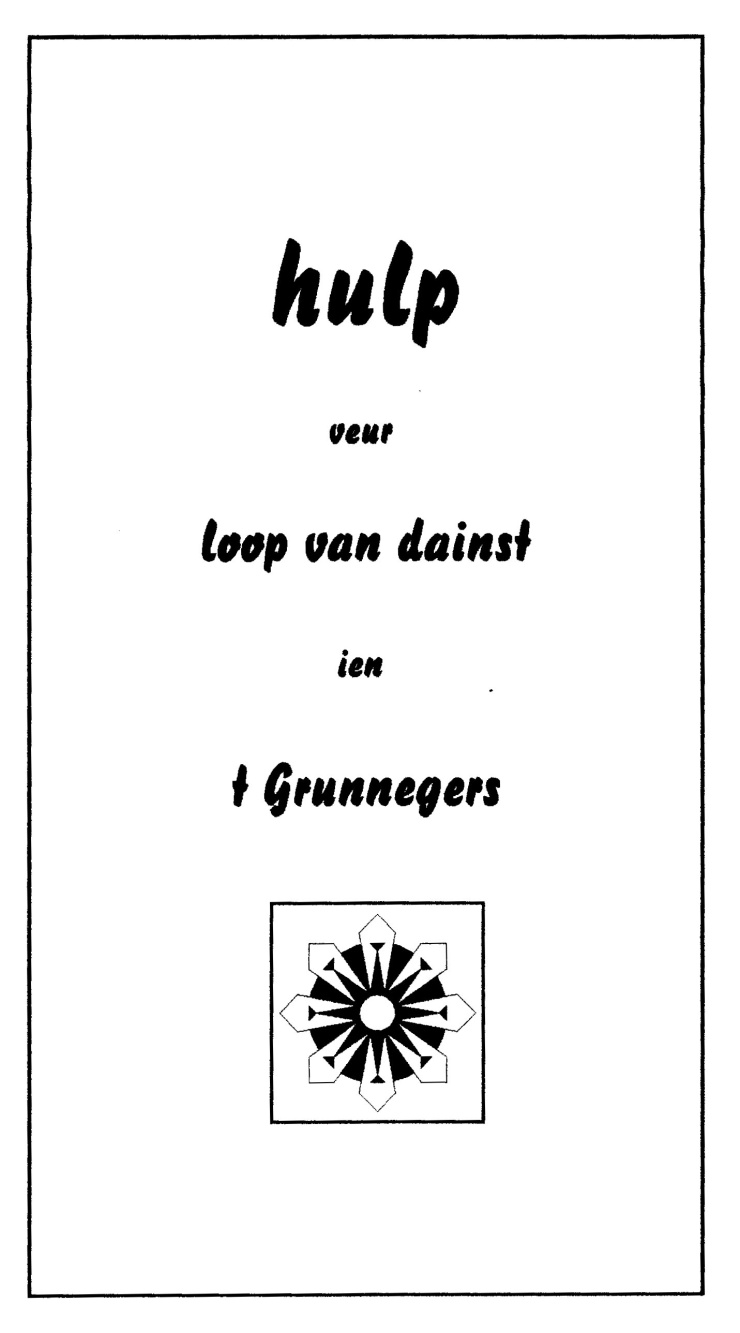 IenholdVeurwoord1. Loop van Dainst1.1.	op zundagmörgen - A1.2.	op zundagmörgen - B1.3.	mit oavendmoal - A1.4.	mit oavendmoal - B1.5.	mörgengebed1.6.	oavendgebed2. Aanloop2.0.	Aalgemain2.1. 	Begunwoorden2.2.	Drumpelgebed2.3.	Schuldbeliedenis2.4.	Kyrie2.5.	Gloria2.6. 	De tien woorden3. Om t woord tou3.0. 	Aalgemain3.1.	Lofpriezen noa t evengelie3.2.	Gebed om haailege Geest3.3.	Geloofsbeliedenis4. Beden en geven4.1.	Antwoord bie veurbeden4.2.	Voader van ons5. Der op oet mit zegen5.1.	Zegen6. Moaltied van de Heer6.1.	Nuigen6.2	Nuigen en onderwiezen6.3.	Ienzettenswoorden6.4.	Toavelgebeden6.5.	Vredegrout6.6.	Brood en wien6.7.	Danken noa moaltied7. Mörgengebed7.1. 	Aanhef7.2.	Lofpriezen7.3.	Canticum7.4.	Mörgengebeden7.5.	Kyrie7.6.	Zegen8. Oavendgebed / vesper8.1.	Aanhef8.2.	Lofpriezen8.3.	Canticum8.4.	Oavendgebeden8.5.	Kyrie8.6.	Zegen9. Deupen9.1.	Deupgebed9.2.	Deupbelofte9.3. 	Noamgeven9.4. Deupkeers10. Traauwen10.1. 	Ienzegen van n levensverbientenis10.2.	Begunwoorden11. Begraffenis11.1	BegraffenisdainstVeurwoordIen de joaren t negenteg van veurege aiw is n waarkplougje van Liudgerstichten begund mit t verzoameln en opbedenken van teksten veur liturgie ien Grunneger Dainsten. Doarveur wazzen domies Tammo Oldenhoes en Engel Jan Struif al ais begund mit teksten dij ien Grunneger Dainsten bruukt worden konden, 't Schiere Boukje'. Dat boukje is veur n groot dail tot stand kommen op Schiermonnikoog, vandoar dij noam.Ien 1997 wazzen eerste teksten bie nkander zammeld deur domie Henk Schuur, Marten van Dijken, Berend Breuker veur meziek, Henk Baas as schriever en pater Wim Boelens as plouglaaider.Ien loop van tied het Marten van Dijken t boukje aanvuld tot wat het nou worden is.t Is bedoulen dat t teksten aalgedureg aanvuld worden. Dat as ie wat hemmen dat ter best bie ien kin, hol wie ons aanbevolen.Ik hoop, dat ie der goud gebruuk van moaken kinnen!Marten van Dijken1. Loop van dainst1.1. Loop van dainst op zundagmörgen - Awelkom, aansteken van keerzen, stilteaanloop*	begunlaid: psaalm van zundag*	begunwoorden*	drumpelgebed*	kyrie*	gloriaom t woord tou*	gebed van zundag*	biebellezen oet t eerste testement*	antwoordlaid*	biebellezen oet t evengelie*	lofpriezen*	preek*	zingenbeden en geven*	gebeden*	buul gaait rondder op oet mit zegen*	leste laid*	zegen1.2. Loop van dainst op zundagmörgen - Bwelkom, aansteken van keerzen, stil gebedaanloop*	begunpsaalm*	stil gebed*	begunwoorden*	schuldbeliedenis*	zingen: psaalm of aander laid*	de tien woordenom t woord tou*	gebed om haailege Geest*	biebellezen oet t eerste testement*	antwoordlaid*	biebellezen oet t evengelie*	lofpriezen*	preek*	geloofsbeliedenis of laidbeden en geven*	gebeden*	buul gaait rondder op oet mit zegen*	leste laid*	zegen1.3. Loop van dainst mit oavendmoal - A*	welkom, aansteken van keerzen, stilteaanloop*	begunlaid: psaalm van zundag*	begunwoorden*	drumpelgebed*	kyrie*	gloriaom t woord tou*	gebed van zundag*	biebellezen oet t eerste testement*	antwoordlaid*	biebellezen oet t evengelie*	lofpriezen*	preek*	zingenbeden en geven*	gebeden*	buul gaait rondmoaltied van de Heer*	nuigen*	toavelgebed*	Voader van ons*	vredegrout*	brood en wien*	danken noa moaltiedder op oet mit zegen*	leste laid*	zegen1.4. Loop van dainst mit oavendmoal - B*	welkom, aansteken van keerzen, stil gebedaanloop*	begunpsaalm*	stil gebed*	begunwoorden*	schuldbeliedenis*	zingen: psaalm of aander laid*	de tien woordenom t woord tou*	gebed om haailege Geest*	biebellezen oet t eerste testement*	antwoordlaid*	biebellezen oet t evengelie*	lofpriezen*	preek*	geloofsbeliedenis of laidbeden en geven*	gebeden*	buul gaait rondmoaltied van de Heer*	nuigen en onderwiezen*	ienzettenswoorden*	brood en wien*	danken noa moaltiedder op oet mit zegen*	leste laid*	zegen1.5. Loop van Dainst bie t Mörgengebed*	stilte*	aanhef*	mörgenlaid*	lofpriezen*	psaalm (lezen en/of zongen)*	lezen van de Schrift (ienlaaid of volgd deur n kòrde oetleg)*	moment van ienkeer en stilte*	canticum*	gebeden	- kyrie			of:	- kyrie	- Voader van ons			- mörgengebed	- veurbeden			- veurbeden	- stil gebed			- stil gebed	- mörgengebed			- Voader van ons*	zegen1.6. Loop van Dainst bie t Oavendgebed of n vesper*	stilte*	aanhef*	oavendlaid*	lofpriezen*	psaalm (lezen of zongen)*	lezen oet de Schrift (ienlaaid of volgd deur n kòrde oetleg)*	moment van ienkeer en stilte*	canticum*	gebeden	- kyrie			of:	- kyrie	- Voader van ons			- oavendgebed	- veurbeden			- veurbeden	- stil gebed			- stil gebed	- oavendgebed			- Voader van ons*	zegen2. Aanloop2.0. Aalgemain		Ien stee van 'stilte' of 'stil gebed' kin dainst ook begunnen mit:	Oproup om te vieren	Heer,	ie hebben schaaiden moakt	tussen licht en duustern,	tussen dag en naacht,	tussen goud en kwoad,	tussen vree en benaauwdens,	ie willen veur ons 	t levent en nait de dood,	de bliedschop en nait t verdrait,	ie hebben ons roupen	ien n nij levent vol belofte -	loat ons doar van zingen en speulen,	loat ons doar om bidden,	loat ons doar aan waarken.2.1. Begunwoorden2.1.1.	Genoade veur joe en vree van God ons Voader 		en van Jezus Christus, de Heer		AMEN.		Ons hulp is ien noam van de Heer,		DIJ HEMEL EN EERDE MOAKT HET,		dij traauw blift veur aiweg en aaid		EN NAIT LÖSLET T WAARK VAN ZIEN HANDEN.2.1.2.	Ons hulp is ien noam van de Heer,		dij hemel en eerde moakt het.		Hai is veur aaltied: laifdevolle Voader		en tot ien aiweghaid geldt zien traauw.2.1.3.	Ons hulp is ien noam van de Heer		DIJ HEMEL EN EERDE MOAKT HET.		Heer, God van ons,		vergeef ons aal wat wie misdoan hebben		en loat ons weer leven ien vree.		AMEN.2.1.4.	Ien noam van Voader, Zeun en haailege Geest.		Genoade veur joe en vree van God ons Voader		en van de Heer Jezus Christus.2.1.5.	Ons hulp is ien noam van de Heer,		dij hemel en eerde moakt het.		Genoade veur joe en vree van hom, 		dij is en dij was en dij komt,		en van de zeuven gaisten dij veur zien troon binnen,		en van Jezus Christus, de traauwe getuge,		eerstgeboren oet dood		en overste van keunenks van eerde.2.2. Drumpelgebed2.2.1.	Aiwege God,		ie waiten wat ien ons touholdt,		aal wat wie willen: ie binnen der mit bekend,		aal wat wie bezied holden: ie waiten t;		wat wie ien ons haart overleggen: zuver dat		deur iengeven van joen haailege Geest,		zodat wie van haarten van joe holden		en joen haailege noam priezen:		deur Christus ons Heer.		AMEN.2.2.2.	Aiwege God,		ie waiten wat ien ons touholdt,		zuver dat, deur iengeven van joen haailege Geest,		zodat wie van haarten van joe holden		en joen haailege noam priezen:		deur Christus ons Heer.		AMEN.2.2.3.	Wat bin wie, Heer, zunder joe?		Ons geest het verlet om joen licht,		ons wil om joen kracht,		ons ziel om joen vree.		Pak ie ons levent ien joen haand,		hemmel ons van ongerechteghaid.		Moak ons nij zo as Jezus Christus is,		dat wie echt joen kiender wezen maggen,		van joe holden en doun wat ie zeggen		mit aal ons kracht.		AMEN.2.2.4.	Aiwege God,		ale haarten liggen veur joe open,		ale verlangsten binnen joe bekend		en veur joe bestoan der gain gehaimen.		Zuver ons haarten en gedachten		deur oam van joen Geest,		dat wie joe voloet laifhebben kinnen		en joen noam ale eer aandoun.		Deur ons Heer Jezus Christus.		AMEN.2.2.5.	Aiwege God,		mit ogen vol verlangst		kiek wie noar joe oet.		Heur, hou stil of wie binnen		om noar joen stem te lustern.		Kom, en loat ons waiten		dat wie joen kiender binnen,		vandoag en mörgen 		en altied.		AMEN.2.2.6.	Ie hebben ons roakt mit joen oam,		joen haaileg vuur zöcht onderdak bie ons,		n hoes, n liggoam.		En woar ons naacht duuster is,		woar wachten ons onverschilleg moakt,		doar goan ie as n zun over ons op.		GEEF ONS DEN IEN DIJ GEEST VAN NIJE DAG		BLIEDSCHOP, WIESHAID, MOUD,		OM TROOSTVOL IEN DIZZE WERELD TE LEVEN.		Ien vertraauw dat ie zulf bie ons binnen		en mit ons mitgoan.		AMEN.2.2.7.	Wie binnen mit twij en drij en meer,		God, wil bie ons wezen.		WIE BINNEN MIT TWIJ EN DRIJ EN MEER,		GOD, WIL BIE ONS WEZEN.		Ons haart ligt, o God, haildaal veur joe open,		wat wie verlangen wait ie ja wis.		WIE BINNEN MIT TWIJ EN DRIJ EN MEER,		GOD, WIL BIE ONS WEZEN.		Zuver ons haart God, en ons gedachten,		loat ons weer leven op oam van Geest.		WIE BINNEN MIT TWIJ EN DRIJ EN MEER,		GOD, WIL BIE ONS WEZEN.		Moak t zo mit ons God, dat wie laifde geven		en dat ons leven paast bie joen noam.		WIE BINNEN MIT TWIJ EN DRIJ EN MEER,		GOD, WIL BIE ONS WEZEN.		AMEN.2.2.8.	Ons hulp is ien noam van de Heer,		DIJ HEMEL EN EERDE MOAKT HET.		O God, keer joe noar ons tou		EN DOU ONS WEER LEVEN MIT HAART EN ZIEL.		Loat ons, o Heer, joen laifde zain		EN GEEF ONS JOEN HAAIL.		O Heer, heur ons gebed		EN LOAT ONS ROUPEN BIE JOE KOMMEN.2.3. Schuldbeliedenis2.3.1.	Veur joe belieden wie, aiwege God,		VEUR JOEN HAILE KERK EN VEUR NKANDER,		DAT WIE ZUNDEGD HEBBEN		IEN GEDACHTEN EN WOORDEN		IEN AAL ONS DOUN EN LOATEN.		...		Ontfaarm joe over ons,		VERGEEF ONS ONS WAT WIE VERKEERD DOAN HEBBEN		EN LAAID ONS TOU T AIWEG LEVEN,		deur Jezus Christus ons Heer.		AMEN.2.3.2.	O God, keer joe om noar ons tou		EN DOU ONS WEER LEVEN MIT HAART EN ZIEL.		Loat ons, o Heer, joen laifde zain		EN DOU ONS JOEN HAAIL.		Heer, heur ons bidden,		EN GEEF ONS JOEN OPEN OOR:		...		HAAILEG MIEN HAART, O HEER,		DAT IK KIEND AAN HOES WEZEN KIN		IEN JOEN GEHAIMEN EN IEN JOEN HAAILEGDOM		DEUR HOM, DIJ ONS MEESTER IS:		JEZUS MESSIAS.		AMEN.2.3.3.	Nait om te oordailen		bin ie kommen, o God,		mor om te zuiken 		wat ofdwoald is,		om vrij te moaken 		dij ien schuld en benaauwdens vaast zitten,		om ons te redden as ons t te kwoad wordt.		NEEM ONS, ZO AS WIE HIER BINNEN		MIT HAIL DAT ZUNDEG VERLEDEN VAN WERELD.		Ie binnen toch groder as ons haart,		groder as ale schuld,		dij toukomst nij moakt,		God van laifde 		veur aiweg en aaid.		AMEN.2.3.4.	Wie belieden veur joe, aalmachtege God,		dat wie tegen joe zundegd hebben		ien gedachten en woorden en ien ons doun en loaten.		Ons schuld is groot, joa, haile groot.		Ontfaarm joe over ons, o God;		vergeef ons wat wie verkeerd doan hebben		en laaid ons tot t aiweg leven.		AMEN.		Vergeven, vrijsproak en kwietschelden van aal ons zunden,		de aalmachtege en barmhaartege Heer mag ons dat geven.		AMEN.2.3.5.	Ons hulp is ien noam van de Heer,		DIJ HEMEL EN EERDE MOAKT HET.		VEUR JOE, AALMACHTEGE GOD,		EN TEGENOVER NKANDER,		BELIEDEN WIE		DAT WIE VERKEERD DOAN HEBBEN		IEN GEDACHTEN, IEN WOORDEN,		EN IEN ONS DOUN EN LOATEN.		Mag de aalmachtege God		zuk over ons ontfaarmen,		ons vergeven wat wie verkeerd deden		en ons laaiden tot t aiweg leven.		AMEN.2.3.6.	Ons hulp is ien noam van de Heer,		DIJ HEMEL EN EERDE SCHOAPEN HET.		O Heer, as Ie reken		noar t kwoad deur ons begoan,		en zain noar ons gebreken...		WEL KIN DEN NOG BESTOAN?		Toch wil Ie ons vergeven		al heb wie slim misdoan,		NOU WIL WIE HAIL ONS LEVEN		WEER OP JOEN WEGEN GOAN.		AMEN.2.3.7.	Ons hulp is ien noam van de Heer		DIJ HEMEL EN EERDE SCHOAPEN HET.		O God, keer joe om noar ons tou		EN LOAT ONS WEER LEVEN MIT HAART EN ZIEL.		Loat ons, Heer, joen laifde zain,		EN GEEF ONS JOEN HAAIL.		Wil wat verkeerd was ons vergeven,		EN LOAT ONS WEER IEN VREDE LEVEN.		AMEN.2.3.8.	Oet daibe nood roup ik vandoan		noar Joe, o God van t leven.		LOAT TOCH JOEN OREN OPEN STOAN		WIL ONS GENOADE GEVEN.		Loat schulden nait op reken stoan,		wèl zol den ooit veur Joe bestoan?		LOAT ONS VANNIJS JOE VREZEN.		AMEN.2.3.8.	Loat wie nou veur God en veur nkander belieden		dat wie verkeerd doan hebben,		en vroagen wie om vergeven		veur wat nait goud was.		VEUR JOE BELIED WIE, HAAILEGE GOD,		EN VEUR JOEN HAILE KERK,		ZO AS WIE HIER BIE NKANDER BINNEN,		DAT WIE VERKEERD DOAN HEBBEN		IEN GEDACHTEN, IEN WOORD EN WAARK.		IE KENNEN ONS BEDER		AS WIE ONS ZULF KENNEN.		JOENENT BIN WIE		MOR WIE BINNEN WEL AIS VAN T GOIE PAD OF GOAN.		WIE WILLEN DER EERLIEKS VEUR OET KOMMEN,		GOD EN VOADER,		T HAAR BEDER KIND.		T MUIT ONS.		Loat aalmachtege God hom over ons ontfaarmen,		loat Hai ons laaiden tot t aiwege leven.		AMEN.2.4. Kyrie2.4.0.	Loat ons de Heer aanroupen om ontfaarmen		veur nood van wereld		en loat ons zien noam priezen:		zien baarmhaarteghaid het ja gain èn of swet!		kyriegebed		aalmoal: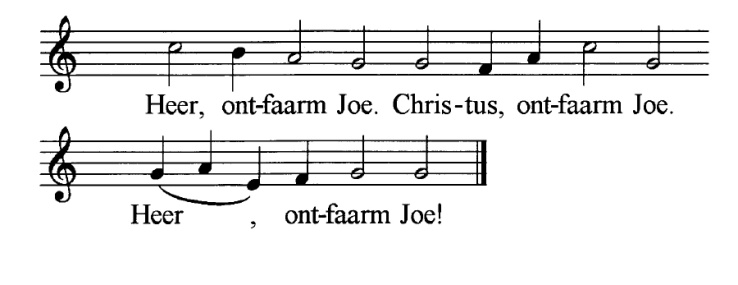 2.4.1.	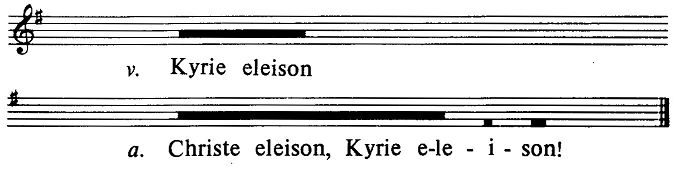 	2.4.2. Aiwege God,		kiek joen wereld ais		troosteloos as n woestijn,		n voelnisbult vol van vijandeghaid.		Doarom bidden wie:		HEER, ONTFAARM JOE.		Aiwege God,		kiek joen mensken ais		hou zaik of ze binnen, hou aarm,		riegen gewonden en doden.		Kiek joen mensken ais		hou of ze marreld worden,		hou of ze ploagd worden, omreden ze binnen aans.		Doarom bidden wie:		Aiwege God,		kiek joen wereld ais,		kiek joen mensken ais.		Wie roupen om joe,		veur joen wereld,		veur joen mensken.		Doarom bidden wie:		HEER, ONTFAARM JOE.2.4.3.	Heer, ons God,		wereld is ien nood,		bozzen branden, oerwoud wordt kapt,		zee is smereg, lucht is voel,		oorlog moakt ales kepot,		woestijn van asfalt en beton wordt aal groder,		mensken binnen ien nood,		oorlog, honger, aarmou brengen mensken om haals,		mensken lieden aan zaiktes doar ze dood aan goan,		mensken binnen ainzoam,		mensken swiegen mekoar dood,		doar laifde verswient, gript dood zien kaans.		Heer, ons God,		t vuur van joen laifde gaait nait oet		doarom bidden wie:		kiek noar joen wereld,		kiek noar joen mensken,		heur noar joen mensken.		Amen.	2.4.4.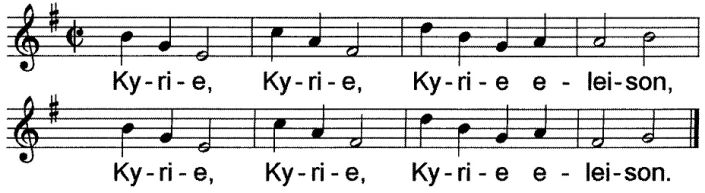 2.4.5.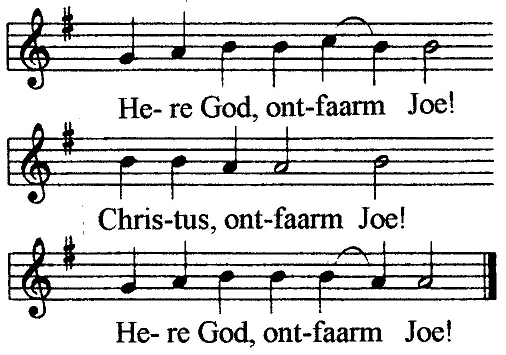 2.4.6.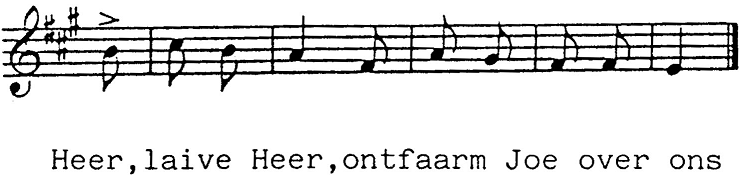 2.5. Gloria2.5.1.	Aanhef gloria		Zo pries wie joen noam, 		Heer, ons God,		wie waiten ja:		der komt gain èn		aan joen baarmhaarteghaid!		glorialaid2.5.2.	(Klaain) Gloria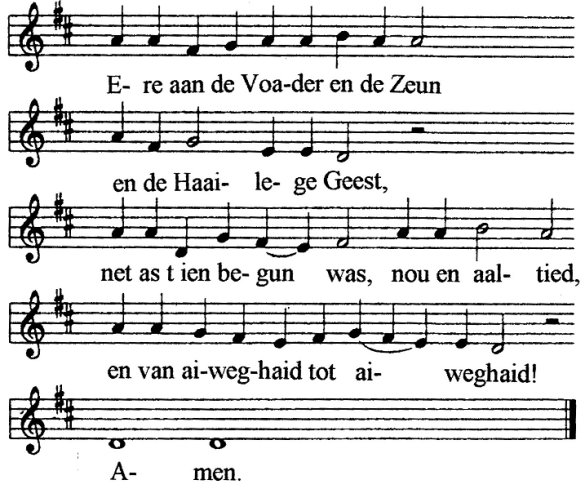 2.6. De tien woorden2.6.1.	Exodus 20, 2-17		Dou zee de HEER aal dizze woorden:		Ik bin de HEER, joen God.		Ik bin t dij joe oet Egypte, oet dat sloavenbestoan, verlöst het.		Boeten mie zellen der veur joe gain aander goden wezen.		Ie maggen joe gain godsbeeld moaken of wat veur beelden 		den ook		van wat ter boven ien hemel is, 		of hier op grond, of ien t wotter onder grond.		Ie maggen der nait veur op knijen goan om dij te vereren.		Want ik, de HEER, joen God, kin gain aander goden velen.		As ie dat aal doun,		zel ik dij schuld van d' olden op heur kiender verhoalen,		alderdeegs tot ien t daarde en vaaierde geslacht		as zai ofkereg van mie blieven.		Mor dij mie ien eren holden 		en zuk noar mien leefregels richten,		dij zel ik ien eren holden, wel doezend geslachten laank.		Noam van de HEER, joen God, 		mag ie nait te pas en te onpas ien mond nemen,		ain dij mien noam misbruukt zel ik nait ongestraft loaten.		Denk om sabbatdag, dat ie dij ien eren holden.		Zès doag krieg ie tied om te aarbaiden,		den kin ie aal joen waark doun.		Mor zeuvende dag is t sabbat, 		n dag veur de HEER, joen God.		Den mag ie gain waark doun,		ie nait, joen jonges en wichter nait,		joen waarkvolk en joen vij nait,		alderdeegs vremden ien joen stad nait.		Want ien zès doag tied het de HEER de hemel moakt		en de haile wereld, mit zee en aal wat ter ien heurt,		mor op zeuvende dag het hai oetrust.		Doarom het hai sabbat zegend		en der n biezundere dag van moakt.		Hol joen voader en moeke hoog ien eren,		den zel ie n laank levent hebben		ien t laand dat de HEER, joen God, joe geven zel.		Ie maggen gainent doodmoaken.		Ie maggen t nait aanleggen mit man of vraauw van n aander.		Ie maggen nait stelen.		Ie maggen niks zeggen wat nait woar is.		Ie maggen nait begereg wezen noar n aander zien bezittens,		noar zien vraauw nait, 		noar zien knecht en noar zien maaid nait,		noar zien os en zien ezel nait,		of wat ook mor van hom is.2.6.2.	Deuteronomium 5, 6-21		De HEER zee:		Ik bin de HEER, joen God,		dij joe oet t laand Egypte, oet t sloavenhoes, verlöst het.		Ie zellen gain goden hebben boeten mie.		Ie zellen joe gain oetsneden beeld moaken 		van wat veur wezen den ook,		dij boven ien lucht is,		op eerde is of wat beneden eerde ien zee is.		Ie zellen joe der nait veur deelboegen 		en heur ook nait dainen,		want ik, de HEER, joen God, bin n ofgunsteg God,		dij ongerechteghaid van olders verhoalt op kiender,		aan t daarde en vaaierde geslacht tou \		van heur dij mie hoaten,		mor dij zien gunst geft tot ien t doezendste geslacht		aan heur dij mie laifhebben en zuk aan mien geboden holden.		Ie zellen noam van de HEER nait misbruken,		want de HEER zel hom t aanreken dij zien noam misbruukt.		Hol sabbat: loat dij joe haaileg wezen		zo as de HEER, joen God, joe opdroagen het.		Zès doagen heb ie om aal joen waark te doun,		mor zeuvende dag is sabbat van de HEER, joen God.		Den zel ie gain waark doun, ie nait,		joen zeun nait, joen dochter nait,		sloaf en sloavin nait,		joen os nait, joen ezel of wat aander vij ook,		en de vremde dij bie joe touholdt ook nait.		Joen sloaf en joen sloavin mouten rusten kinnen net as iezulf.		Denk ter om dat ie sloaf west hebben ien t laand Egypte		en dat de HEER, joen God, joe doar oetlaaid het		mit staarke haand en oetstoken aarm.		Doarom het de HEER, joen God, joe opdroagen		om sabbatdag te vieren.		Eer joen voader en joen moeke,		zo as de HEER, joen God, joe dat opdroagen het,		dat ie laank leven maggen en joe t goud goan mag		ien t laand dat de HEER, joen God, joe geft.		Ie zellen nait doodsloagen.		Ie zellen nait echtbreken.		Ie zellen nait stelen.		Ie zellen nait as n vaalze getuge optreden tegen joen noaste.		Ie maggen vraauw van joen noaste nait begeren,		maggen nait longern op t hoes van joen noaste 		of op zien laand,		zien sloaf of sloavin, zien os, zien ezel,		netgliek wat van joen noaste is.2.6.3.	Maarcus 12, 29-31		Jezus zee:		t Eerste gebod is dit:		Heur Israël!		De Heer ons God, de Heer is ain.		Ie mouten van de Heer joen God holden,		van top tou toon en mit ales wat ien joe is.		t Twijde gebod is:		Ie mouten van joen noaste holden as van joezulf.		n Belangrieker gebod as dizze twij,		bestaait ter nait.2.6.4.	Dou sprak God aal dizze woorden:		Ik bin de HEER, joen God, 		dij joe oet t laand Egypte, oet t sloavenhoes, laaid heb.		Ie zellen gain aander goden hebben boeten mie om.		Ie zellen joe gain oetsneden beeld moaken		van ales wat op t laand, ien zee of ien lucht is.		Ie zellen joe der nait veur deelboegen en heur nait dainen,		want ik, de HEER, joen God, bin n God vol ofgunst,		dij ongerechteghaid van olders verhoalt op kiender		tot ien t daarde en vaaierde geslacht		van heur dij mie hoaten,		mor ik bin barmhaarteg		tot ien t doezendste geslacht		van heur dij mie laif hebben		en mien woorden onderholden.		Ie zellen de noam van de HEER. joen God, 		nait mor zo even bruken,		want de HEER zel hom t aanreken		dij zien noam mor zo even bruukt.		Denk om sabbat:		dij zel joe haaileg wezen.		Zès doag zel ie aarbaiden en aal joen waark doun,		mor zeuvende dag is sabbat veur de HEER, joen God.		Den zel ie gain waark doun, ie nait,		joen zeun en joen dochter nait,		joen knecht of maaid nait,		joen vij nait,		alderdeegs vremde nait dij ien joen steden touholdt.		Want ien zès doagen 		het de HEER hemel en eerde moakt,		mit zee en aal wat doar ien touholdt,		mor op zeuvende dag rustte hai.		Doarom het de HEER sabbatdag zegend en haailegd.		Hol joen pa en moeke ien eren,		dat ie laank leven maggen		ien t laand dat de HEER, joen God, joe doun zel.		Ie zellen nait moorden.		Ie zellen nait klongeln.		Ie zellen nait stelen.		Ie zellen nait laigen tegen joen noaste.		Ie zellen nait begeren joen noaste zien hoes;		ie zellen nait negeren joen noaste zien vraauw,		zien knecht nait, zien maaid nait,		zien kou of zien ezel nait,		of wat ook mor noaste zienent is.2.6.5.	Joe roupen wie aan, o God,		ie boanen ons ja t pad noar t leven		en spreken joen woord van redden.		Ik bin de HEER, joen God.		Ik bin t dij joe oet Egypte,		tou dat sloavenbestoan oet, verlöst heb. -		Boeten mie zellen der veur joe gain aander goden wezen.		VERLÖS ONS, HEER, EN WIES ONS T PAD.		Ie maggen joe gain godsbeeld moaken		of wat veur ofbeelden den ook		van wat ter boven ien hemel is		of van hier op grond		of ien t wotter onder grond.		Ie maggen der nait veur op knijen goan		om dij te vereren:		want ik, de HEER, joen God,		kin gain aander goden velen.		As ie dat aal doun zel ik dij schuld		van d' olden op heur kiender verhoalen,		alderdeegs tot ien t daarde en vaaierde geslacht		as zai ofkereg van mie blieven.		Mor dij mie ien eren holden		en heur noar mien levensregels richten,		dij zel ik ien eren holden,		wel doezend geslachten laank.		VERLÖS ONS, HEER, EN WIES ONS T PAD.		Noam van de HEER, joen God,		mag ie nait te pas en te onpas ien mond nemen,		ain dij mien noam misbruukt,		zel ik nait ongestraft loaten.		VERLÖS ONS, HEER, EN WIES ONS T PAD.		Denk om sabbatdag, dat ie dij ien eren holden:		zès doag krieg ie tied om te aarbaiden,		den zel ie aal joen waark doun.		Mor zeuvende dag is t sabbat,		dag van de HEER, joen God.		Den mag ie gain waark doun,		ie nait, joen zeuns en dochters nait,		joen waarkvolk en joen vij nait,		alderdeegs vremden ien joen stad nait.		Want ien zès doag tied		het de HEER hemel moakt en haile wereld,		mit zee en aal wat ter ien heurt,		mor op zeuvende dag het hai oetrust.		Doarom het hai sabbat zegend		en der n biezundere dag van moakt.		VERLÖS ONS, HEER, EN WIES ONS T PAD.		Hol joen voader en moeke hoog ien eren,		den zel ie n laank levent hebben		ien t laand dat de HEER, joen God, joe geven zel.		VERLÖS ONS, HEER, EN WIES ONS T PAD.		Ie maggen gainent dood moaken.		Ie maggen t nait aanleggen mit man of vraauw van n aander.		Ie maggen nait stelen.		Ie maggen niks zeggen wat nait woar is.		VERLÖS ONS, HEER, EN WIES ONS T PAD.		Ie maggen nait begereg wezen 		noar n aander zien bezittens,		noar zien vraauw nait,		noar zien knecht en noar zien maaid nait,		noar zien os en zien ezel nait,		of wat ook mor van hom is.		VERLÖS ONS, HEER, EN WIES ONS T PAD.		Joe roupen wie aan, o God,		Ie boanen ons ja t pad noar t leven.3. Om t woord tou3.0.	Aalgemain		As ter dainst doan wordt deur twij man, n liturg en n domie, 		en liturg het t eerste dail van dainst doan, den kin 'om t 		woord tou' ook begunnen mit:		De Heer is mit joe!		OOK MIT JOE IS DE HEER!		of: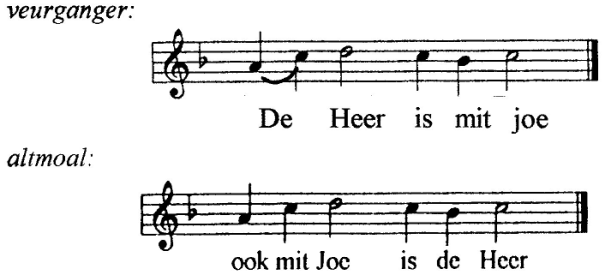 3.1. Lofpriezen noa lezen oet t evengelie3.1.1.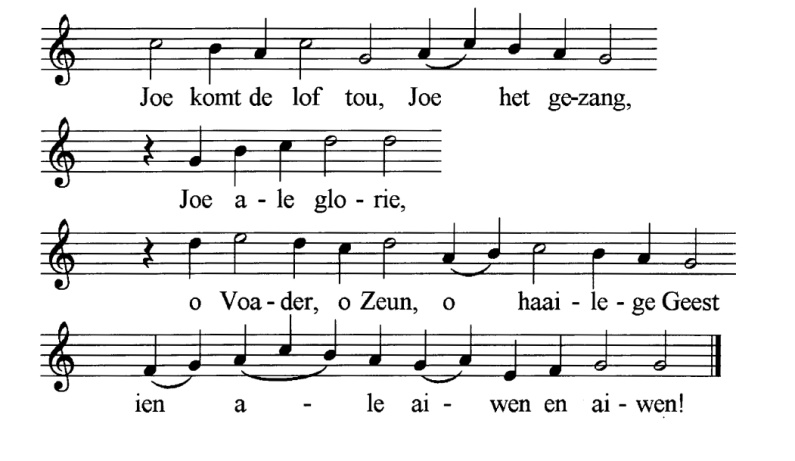 3.1.2.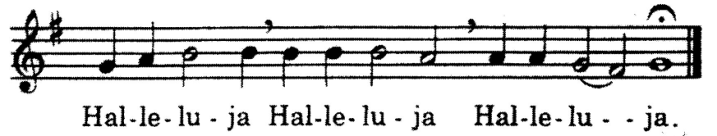 3.1.3.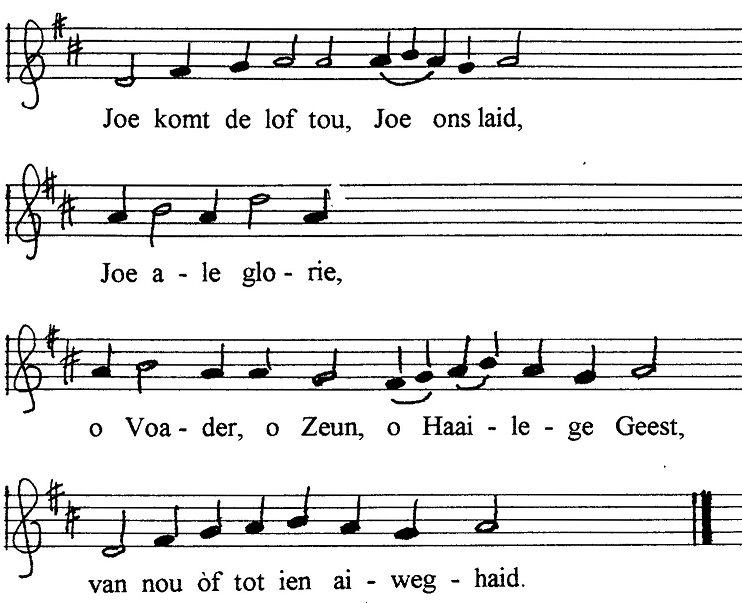 3.1.4.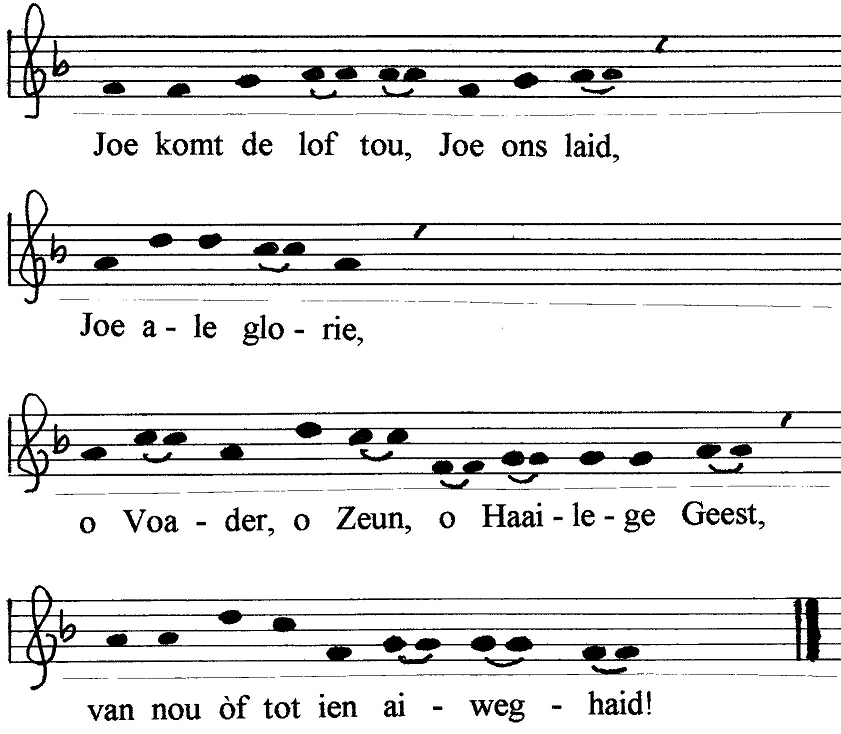 3.2. Gebeden om haailege Geest3.2.1.	God,		ie dij ons op dizze dag bie nkander brengen		om noar joen Woord te lustern,		joe lof tou te zingen		en joe mit mond en haart te bidden,		kom mit joen Geest middenmaank ons		en zegen aalmoal dij joe verwachten,		moak ons trankiel		om joe en ons noaste		mit blieder haarten te dainen.		Zo bidden wie joe		deur Jezus Christus ons Heer.		AMEN.3.2.2.	God, Voader van ons,		wie loven dat ie bie ons binnen,		dat ie ons heuren.		Doarom bidden wie:		loat ons bie joe wezen		en joe heuren.		Vertel ons t gehaaim 		van joen laifde veur ale mensken.		Help ons dat wie t blied deurvertellen,		vandoag en mörgen		en altied vannijs.		Deur Jezus Christus ons Heer.		AMEN.3.2.3.	Heer,		ien laankmanstied klonk joen woord		as meziek ien oren		van perfeten en apostels.		Geef dat wie ook vandoag		deur joen haailege Geest		vol worden maggen van joen stem.		Den zel wie zingen van joen keunenkriek 		dat komt veur ale mensken,		nou en veur aiweg en aaid.		AMEN.3.3. Geloofsbeliedenis3.3.1.	Apostolische geloofsbeliedenis		Ik loof ien God, aalmachtege Voader, 		Schepper van hemel en eerde,		en ien Jezus Christus, zien ainegste Zeun, ons Heer,		dij deur haailege Geest verwekt 		en oet moagd Maria geboren is,		dij leden het onder Pontius Piloates, 		kruzegd is, sturven en begroaven,		deelvoaren noar t dodenriek 		en op daarde dag doarvandoan weer opstoan is,		opstegen noar hemel, 		doar hai zit aan rechterhaand  van God, aalmachtege Voader,		doar hai heerkommen zel 		om leventegen en doden te oordailen.		Ik loof ien haailege Geest,		ik loof n haailege, aalgemaine, christelke kerk,		gemainschop van haailegen,		vergeven van zunden,		opstanden van t liggoam		en n aiweg levent.3.3.2.	Geloofdbeliedenis van Nicea		Wie loven ien ain God,		Voader Aalmachteg,		dij hemel en eerde moakt het,		joa, ales en altmoal -		te zain en bezied.		Wie loven ien ain Heer, Jezus Christus,		Gods ainegste Zeun,		geboren oet de Voader veur dat tied ter heer was,		God oet God,		licht oet licht,		woarachteg God oet woarachteg God,		geboren - nait moakt,		sprekend zien Voader,		deur wèl of t aal worden is,		veur ons mensken deelkommen oet hemel		om ons te redden;		geboren oet haailege Geest en moagd Maria,		mensk worden,		veur ons aan t kruus sloagen onder Pontius Pilatus,		dij leden het en begroaven is,		dij opstoan is op daarde dag, zo as Schriften zeden,		dij opgoan is noar hemel,		doar e zit aan rechterzied van zien Voader,		en doar e van weeromkomt mit heerlekhaid		om leventegen en doden te oordailen.		Zien Keunenkriek komt gain èn aan.		Wie loven ien haailege Geest,		dij Heer is en leven geft,		dij van de Voader komt,		dij mit Voader en Zeun aanbeden wordt en groot moakt,		dij sproken het deur perfeten.		Wie loven ien ain haailege, aalgemaine apostolische kerk.		Wie belieden ain deup, dij ons van zunden hemmelt.		Wie kieken oet noar t opstoan van doden		en noar t levent ien tied dij komt.		AMEN.3.3.3.	Geloofsbeliedenis van Nicea (vertoalen ds. K.G. Pieterman)		Wie loven ien ain God, almachtege Voader, Schepper van 		lucht en eerde, van ale zichtboare en onzichtboare dingen.		En in ain Heer Jezus Christus, aineggeboren Zeun van God, 		geboren oet Voader veur ale aiwen, God oet God, Licht oet 		Licht, woarachteg God oet woarachteg God; geboren, nait 		schoapen, ain van wezen mit Voader; en deur wel ales 			worden is, dij om ons minsken en om ons behold is 			deelkomen te hemel oet en vlees worden is deur Hillege Gaist 		oet moagd Maria en is mensk worden,		dij ook veur ons krusegd is onder Pontius Piloates, leden het 		en begroaven is,		en op daarde dag opstoan is volgens de Schriften,		is opvoaren noar hemel en zit aan rechterhaand van Voader,		en weerkomen zel ien heerlekhaid om te oordailen levenden 		en doden,		en aan wèl zien riek gain ènd komt;		en ien Hillege Gaist dij Heer is en levend moakt, dij oetgaait 		van Voader en van Zeun;		dij soam mit Voader en Zeun aanbeden en verheerlekt wordt, 		dij sproken het deur perfeten.		En ien ain haailege, katholieke en apostolische Kerk.		Wie belieden ain Deup tou vergeven van zunden.		En wie verwachten opstanden van doden en aiw dij komt. 3.3.4.	Tekst van Studentenekklesia ien Leiden		Wie loven ien God		dij ons moakt het zo as wie binnen;		dij ons begaistert en kracht geft		op pad noar gerechteghaid en vree.		Wie loven dat Jezus van Nazareth, Messias,		ons veurgoan is op dit pad		deur dood hèn.		Aalmoal - vraauw, man, luddek en groot, riek en aarm,		kwam hai ien muid as ziens gelieke.		Doar brochde hai mit aan t licht		God zien laifde veur mensken.		Wie loven dat zien Gaist ons aanpittjet		en ook zichtboar wordt ien mensken om ons tou.		Zo kin wie ons ienzetten veur nkander,		en ons verantwoordelk waiten		veur t leven mit mekoar.		Wie hopen op n kerk dij zien grènzen verlegt		en zuk openstelt veur wereld,		op pad noar ain kerk		en ain wereld.3.3.5.	Credo oet Indonesië		Ik loof ien God dij laifde is,		dij eerde aanvertraauwd het aan ale mensken.		Ik loof ien Jezus Christus,		dij kommen is om ons geef te moaken		en ons te bevrijden van ale onderdrukken.		Ik loof ien Gaist van God,		dij aarbaidt ien en deur aalmoal		dij heur toukeren noar woarhaid.		Ik loof ien gemainschop van gelovegen,		dij roupen is om dainsteg te wezen aan ale mensken.		Ik loof ien belofte van God,		dat hai verrinneweren zel macht van zunde		ien ons aalmoal,		dat hai stichten zel t riek van recht en vree		veur t haile menskdom.3.3.6.	Hedendoagse beliedenis		Ik loof ien God dij leeft,		oorsprong van ale mensken.		Dij haile wereld mit kracht en laifde		schept en onderholdt.		Ik loof ien Jezus Christus,		God as mensk op eerde.		Dij ons zain lait		deur zien woord en zien waark,		deur zien lieden mit aandern,		deur zien boasworden over dood,		hou t menskelevent wezen mout		en hou God is.		Ik loof dat Gaist van God		ien ons aanwezeg is, nou en aaid,		en ervoaren worden kin 		ien beden en vergeven,		ien woord en sakrement,		ien gemainschop van kerk,		en ien ales wat wie doun.3.3.7.	Ik loof ien God, mien Schepper,		dij mie man of vraauw moakt het noar zien beeld,		dij mie laif het as n voader,		dij veur mie zörgt as n moeke,		dij mie troost en mie vergeft,		dij t mie aal weer meugelk moakt om vannijs te begunnen.		Ik loof ien Jezus Christus,		dij leefd het as mensk,		stuurd deur God,		om stoefbie ale mensken te wezen,		dij laifde leefd het deur geef te moaken en te genezen		en deur nait te hoaten.		Ik loof ien haailege Geest,		dij begaistert en blied moakt,		dij mensken hopen dut tegen beter waiten ien,		dij bron is van mien geloof.		Ik loof dat mensken nkander neudeg hebben,		om mit mekoar God te dainen,		om scheppen bewoonboar te holden veur elkenain,		deur mit nkander te dailen		en ien ainmoud te leven,		om komst van God zien riek		op eerde ree te moaken.3.3.8.	Ik loof ien God dij Voader is van ale mensken,		dij eerde aan mensken geven het.		Ik loof ien Jezus Christus,		dij kommen is om ons te bemoudegen en te genezen,		om ons van ale machten vrij te moaken,		om God zien vree mit mensken te verkundegen.		Hai het zuk geven veur wereld.		Hai is middenmaank ons - de Heer dij leeft.		Ik loof ien God zien Geest,		dij waarkzoam is ien ale mensen van goie wil.		Ik loof ien kerk dij moakt is as taiken veur ale volken,		tourust mit kracht van Geest, 		stuurd om mensken te dainen.		Ik loof dat God ien t lèst		macht van zunde breken zel		ien ons en ien ale mensken.		Ik loof dat mensk leven zel		van Gods leven -		veur aiweg en aaid.3.3.9.	God is Gaist:		WIE AANBEDEN HOM 		IEN GAIST EN IEN WOARHAID.		God is Licht:		WIE WANDELN IEN DAT LICHT 		EN HEBBEN GEMAINSCHOP MIT MEKOAR.		God is Macht:		WIE VERTRAAUWEN HOM		EN WORDEN NAIT MUID EN NAIT MOUDELOOS.		God is Laifde:		WIE BLIEVEN IEN DIJ LAIFDE		EN GOD IEN ONS.		God is ons Schepper en Heer:		WIE DAINEN HOM		VAN KOP TOU TOON.		Ien Christus is hai ons Vader:		WIE LOVEN IEN CHRISTUS		EN VERTRAAUWEN OP GOD ZIEN GENOADE.		AMEN.3.3.10. Ik loof dat ik nooit allain bin,		dat God bie mie is,		dat hai mien Voader wezen wil.		Ik loof dat God zien Zeun Jezus Christus		stuurd het noar dizze eerde tou.		Ik loof dat Jezus Christus kommen is		om mie vrij te moaken van zunde en schuld.		Ik loof dat Geest van Christus ien mie leeft en waarkt.		Ik loof dat ik onder mensken nait allenneg bin.		Ik loof dat grode gemainschop van kerk om mie tou is,		doar ik ook bie heuren wil.		Ik loof dat ik nooit zo wied van God vandoan lopen kin,		dat ter gain terugkeer meer meugelk is.		Ik loof dat ik nooit zo wied ofdwoalen kin,		dat God mie nait noar hom toutrekken wil.		Ik loof dat God veur mie t leven wil - en dood nait,		dat hai veur mie bliedschop wil - en gain verdrait.		Ik loof dat hai bie mie is,		vandoag en altied,		veur aiweg en aaid.3.3.11. Wie loven ien ain God,		aalmachtege Voader, Schepper van hemel en eerde,		en ien ain Heer, Jezus Christus, Zeun van God,		dij om ons mensken en om ons welwezen		deur de Voader ien wereld stuurd is;		dij veur ons leden het en kruzegd is onder Pontius Pilatus,		mor dij, opstoan oet dood,		leeft, regaaiert en zegevieren zel deur God zien kracht.		Wie loven ien haailege Geest,		dij ons wis moakt van vergeven van zunden,		ons noar volle woarhaid laaidt		en ons geft t nije en aiwege levent.		Wie loven ain haailege, aalgemaine, christelke kerk,		roupen om God aan te beden ien gaist en ien woarhaid,		om t Evengelie te verkundegen,		en laifde te betrachten ien wereld.		Wie verwachten t Keunenkriek van God,		overmacht van God zien laifde ien hemel en op eerde,		t Riek, doar God ales wezen zel ien aalmoal.3.3.12. Wie loven: Jezus Christus is Zeun van God.		GOD GAF ONS IEN ZIEN ZEUN AIWEG LEVENT.		Wie loven: Jezus is opstanden en t leven.		AAL DIJ IEN HOM LOOFT, ZEL LEVEN.		Wie loven: God is Gaist.		WIE MOUTEN HOM AANBEDEN IEN GAIST EN WOARHAID.		Wie loven: God is licht.		WIE GOAN ONS WEG IEN ZIEN LICHT.		Wie loven: God is laifde.		ELK DIJ LAIFHET IS OET GOD GEBOREN EN KENT GOD.		Wie loven: doar Gaist van de Heer is,		DOAR IS GAIST VAN CHRISTUS.		MEN.3.3.13. Ik loof, dat ik ien t leven nait ainzoam bin.		HAI IS ONS VOADER,		HAI HET ALES SCHOAPEN,		ONS MENSKEN OOK.		Ik loof, dat God wereld ien zien handen holdt.		Hai het ons zien Zeun stuurd, Jezus Christus.		Ik loof ien Zeun van God.		HAI WER DEUR ONS KRUZEGD		EN STURF ONS DOOD.		HAI IS OPSTOAN EN LEEFT		EN BLIFT ONS BRUIER.		Ik loof ook, dat ik onder mensken nait ainzoam bin.		Ik loof ien gemainschop van kerk.		IEN WERELD IS GODS GEEST WAARKZOAM,		ONDER ALE VOLKEN EN RAZZEN LEEFT ZIEN LAIFDE.		Ik loof, dat ik veur God nait vluchten kin,		en dat ik nooit zo daip valen zel,		of hai hoalt mie weer noar hom terug.		WIE LOVEN,		DAT GOD VEUR ONS MENSKEN T LEVEN WIL 		EN DOOD NAIT		EN DAT HAI BIE ONS IS		VANDOAG EN MÖRGEN		VEUR AIWEG EN AAID.		AMEN.3.3.14. Ik loof ien God, de Voader, de Aalmachtege.		WIE LOVEN IEN GOD, DE VOADER, DE AALMACHTEGE.		Wie zain ien dizze wereld:		benaauwdens en verdrait,		honger en oorlog,		hoat en nied.		TOCH WILLEN WIE GROAG LOVEN,		DAT HAI HIER OOK ALE MACHT OVER HET.		WIE LOVEN IEN JEZUS CHRISTUS,		AINEGSTE ZEUN VAN GOD, ONS HEER.		Wie zain ien ons levent		dat aander heren ons regaaiern:		aigenboat en vraidhaid,		begeerten en verlangsten.		TOCH WILLEN WIE GROAG LOVEN,		DAT HAI DE WOARE HEER IS.		WIE LOVEN IEN HAAILEGE GEEST.		Wie worden ien ons denken gewoar:		twievel en onzekerhaid,		onvolmoakthaid en verzet,		hoogmoud en tegenzin.		EN TOCH WILLEN WIE GROAG LOVEN,		DAT GAIST VAN GOD ONS DENKEN BEPOALT.		AMEN.3.3.15. Wie loven		DAT GOD WERELD MOAKT HET;		dat Gods Zeun mensk wer veur ons		OM ONS TE BEVRIJDEN VAN ZUNDE EN ANGST;		dat Gods haailege Geest ons laaidt		EN ONS DE WOARE LEVENSWIESHAID LEERT;		dat wie deur ons laifde op God lieken goan		LAIFDE, DIJ NAIT OET IS OP AIGENBELANG		EN DIJ MIT AANDERN LIDT;		dat wie bie God aal weer vannijs vergeven kriegen		EN DAT WIE MIT CHRISTUS OPSTOAN		TOU N AIWEG, GELUKKEG LEVENT.		AMEN.3.3.16. Wie belieden ons geloof,		net as eerste leerlingen Jezus:		Wie belieden mit Johannes de Deuper:		DOAR IS T LAM VAN GOD, 		DIJ ZUNDE VAN WERELD VOTDRAGT!		Wie belieden mit Andreas:		WIE HEBBEN MESSIAS VONDEN!		Wie belieden mit Nathanaël:		RABBI, IE BINNEN GOD ZIEN ZEUN, 		KEUNENK VAN ISRAËL!		Wie belieden mit Petrus:		IE BINNEN DE CHRISTUS,		ZEUN VAN GOD DIJ LEEFT!		Wie belieden mit Martha:		JOA HEER, IK LOOF DAT IE DE MESSIAS BINNEN,		ZEUN VAN GOD, DIJ IEN WERELD KOMMEN ZOL!		Wie belieden mit Thomas:		MIEN HEER EN MIEN GOD!		Wie belieden mit kerk van dou en nou:		JEZUS CHRISTUS IS HEER!3.3.17. Ik loof ien God van t leven,		dij bliedschop viendt ien elk menskenkiend.		Dij as n herder zöcht		tot Hai wat verloren is, vonden het.		Dij zörgsoam is as n vraauw,		dij oog het veur t leutjeste.		Dij as n echte Voader		zien kiender nait ien steek let.		Ik loof ien Jezus, Gods Zeun,		dij mie zain let		ien aal zien verschaaidenhaid		- van kiend tot keunenk, van knecht tot boas -		wèl God is.		Ik loof ien zien bliedschop om mensken		dij Hai weer op vouten zet.		Deur Hom gaait wereld open;		is ter oetzicht ook veur mie		hou luddek ik ook bin ien zien scheppen.		Ik loof ien Gaist van God,		dij zuk openboart, sums onverwacht		ien vreugde van mensken,		dij mitleven mit n nij begun,		mit mensken dij vannijs n kaans kriegen.		Ik loof dat dij Gaist zuk ook ien mie openboaren kin.		Ik loof ien gemainschop dij ontstaait ien mensken		dij nait muid worden van t zuiken,		dij t vienden vieren ien dankboarhaid		aan God van t leven.		AMEN.3.3.18. (vg = veurganger; v = vraauwlu'm = manlu; a = aalmoal)	vg	Ik loof ien God, de Voader,		groot ien wieshaid en ien macht.	v	Hai het haile wereld schoapen		op zien woord en deur zien kracht.	m	Het de mensk as kroon van scheppen		moakt noar zien geliekenis.	a	Hai is t dij ien grode laifde		tot aan t leste bie ons is.	vg	Ik loof ien Jezus Christus,		God zien aingeboren Zeun.	v	Hai kwam middenmaank ons wonen,		het aan ons zien laifde teund.	m	Deur zien dood wol Hai ons woaren,		veur ons haail ston Hai weer op,	a	is noar hemel tou vervoaren		en het ale zeggenschop.	vg	Ik loof ien Gaist dij haaileg is 		en ons noar t leven laaidt,	v	aine kerk, ien ale tieden,		dij bloots op zien oam bestaait.	m	Ik loof ien schuldvergeven,		t liggoam dat oet dood opstaait.	a	Ik loof ien eerlieks leven,		leven tot ien aiweghaid.		Amen.4. Beden en geven4.1. Antwoord bie veurbeden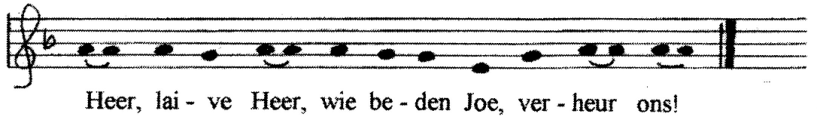 4.2. Stil gebed	t Stil gebed kin besloten worden mit:4.2.1.	God, ie dij deur kracht dij ien ons waakt		bie machte binnen meer te doun		as aal wat wie vroagen of denken -		veur joe is heerlekhaid		ien gemainte en ien Christus Jezus,		tot ien ale geslachten		en veur aiweg en aaid.		AMEN.4.2.2.	Neem ons ien genoade aan,		red en behol ons,		want ie allenneg		Voader, Zeun en haailege Geest,		komt tou lof en pries en aanbidden,		altied en veur aiweg en aaid.		AMEN.4.3. Voader van ons		Voader van ons ien hemel,		dat joen Noam haailegd worden zel,		dat joen Keunenkriek kommen mag,		dat joen wil doan wordt		ien wereld net as ien hemel.		t Brood doar wie verlet om hebben		geef ons dat vandoag.		En vergeef ons wat wie verkeerd doun,		net zo as wie vergeven		elk dij ons wat aandut.		En breng ons nait ien verlaaiden,		mor wil van verlaaider ons verlözzen.		Joenent is ja t keunenkriek,		en kracht, en heerlekhaid,		ien aiweghaid.		Amen.5. Der op oet mit zegen5.1. zegen5.1.1.	De HEER zegent joe		en holdt woak over joe,		de HEER let zien aanschien over joe lichten		en is joe genoadeg,		de HEER keert zien aangezicht noar joe tou		en geft joe vree.		aalmoal: 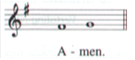 5.1.2.	De Heer zel ons zegen en beschaarmen,		de Heer zel zien gunst over ons schienen loaten		en ons genoadeg wezen,		de Heer zel zien gunst aan ons bewiezen		en zien haail aan ons schenken.		AMEN.5.1.3.	Genoade van ons Heer Jezus Christus		en laifde van God		en gemainschop van haailege Geest		is mit joe aalmoal.		AMEN.5.1.4.	Vree van God		dij ale verstand te boven gaait,		zel joen haarten en gedachten bewoaren		ien Christus Jezus, ons Heer.		AMEN.5.1.5.	De Heer zel ons zien zegen geven,		hai zel ons bewoaren veur onhaail		en laaidt ons noar aiweg leven.		AMEN.5.1.6.	God, de barmhaartege,		dij ons haarten zigt en kent,		de Aiwege, laifdevolle,		dij noar ons omzigt:		hai gaait mit ons mit,		trekt lichtend veur ons aan,		hai zegent en beschaarmt ons,		vandoag, 		en veur aiweg en aaid.		AMEN.5.1.7.	Over ons haarten, over ons hoezen,		ZEGEN VAN GOD.		Ien ons kommen, ien ons votgoan,		VREE VAN GOD.		Ien ons leven, ien ons geloven,		LAIFDE VAN GOD.		Aan ons èn en weer vannijs begunnen,		BARMHAARTEGHAID VAN GOD,		OM ONS VAAILEG TE ONTVANGEN		EN THOES TE BRENGEN.		AMEN.5.1.8. De HEER is veur joe, 		om joe veur te goan deur t leven,		de HEER is noast joe		om joe te woaren veur gevoar,		de HEER is onder joe		om joe ien t èn te zetten,		de HEER is ien joe		om joe mit bliedschop vol te moaken,		de HEER is over joe		om zegen aan joe te geven.		AMEN.5.1.9. noa zegen: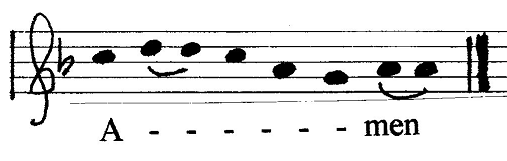 6. Moaltied van de Heer6.1. Nuigen6.1.1.	Kom nou, want ales staait kloar!6.1.2.	Dij deupt is		en ien aigen kerk mitdoun kin		aan de Heer zien Moaltied,		mag zuk welkom waiten		om dankboar en geloveg ien te stemmen		mit lofzeggen en zegen		van God, ons Voader ien hemel.6.1.3.	Brood dat leven geft		en wien dij t haart verheugt -		ien dizze taikens wil de Heer bie ons wezen.		Kom den aalmoal		en dail ien zien overvloud.6.1.4.	Staarkt deur t Woord van de Schrift		mag wie nou bie nkander wezen om toavel tou		doar de Heer sprekt deur brood en deur wien.		Kom den aalmoal, dij loven ien zien Noam,		en dail ien Moaltied		dij hai veur ons kloarmoakt het.6.1.5.	De Heer het zien toavel kloarmoakt		veur wèl op hom vertraauwen en hom laifhebben.		Christus nuigt ons		om dankboar en geloveg		mit lofzang van zien kerk ien te stemmen		en brood en wien oet zien haand te ontvangen.6.1.6.	Ien kerk vieren wie mit nkander		Moaltied van ons Heer.		Oavendmoal vieren is:		brood op tong		en wien oet beker -		dat is oetkieken noar nije stad		doar kiender daanzen en zingen.		As ie door ook noar verlangen,		kom den ien vree noar zien Moaltied.6.2. Nuigen en onderwiezen6.2.1.	De Heer het zien toavel kloar moakt		veur dij ien hom loven en hom laifhebben.		Wie nuigen joe		as Jezus Christus zien dainstknechten		om dankboar en geloveg		mit t priezen van zien lof ien te stemmen		en brood en wien oet zien haand te ontvangen.		Vree mit joe aalmoal.		VREE OOK MIT JOE.		Haarten omhoog!		WIE RICHTEN ZE OP DE HEER.		Loat wie danken de Heer, ons God.		T BETOAMT ONS DE HEER TE DANKEN.		Joa wis, t betoamt ons, o Heer,		goud is t en haailzoam,		dat wie joe dankzeggen, overaal en altied,		haailege Voader, aiwege God,		deur Christus, ons Heer,		dij krekt as ons mensken worden is,		en zuk vernederd het tou dood,		joa, tou dood aan t kruus.		Doarom heb ie hom slim verhoogd		en hom n noam geven boven ale noamen oet,		dat ien zien noam zuk boegen zol		ale knij van heur dij ien hemel en op eerde binnen		tou eer van God de Voader.		En doarom mit engels en machten en krachten,		mit aalmoal dij stoan veur joen troon,		zet wie ook ons stem oet		en zingen vol bliedschop joe tou:		HAAILEG, HAAILEG, HAAILEG,		HEER GOD VAN ALE MACHTEN.		VOL IS HEMEL EN EERDE VAN JOEN HEERLEKHAID.		HOSIANNA IEN DE HOGE.		ZEGEND IS HAI DIJ KOMT IEN DE NOAM VAN DE HEER.		HOSIANNA IEN DE HOGE.		Wie zegen joe om Jezus, joen Zeun,		joen goave - nait genog te priezen -		dij overleverd is om wat wie verkeerd deden,		en om ons te rechtveerdegen opwekt is		en zo t aalmoal volbrocht het,		dij zuk mit haart en ziel		aan dizze wereld geven het.		Want ien naacht		doar hai ien overleverd wer		pakte hai n brood,		sprak daank ter over oet,		brook t en zee:		Dit is mien liggoam veur joe.		Dou dit tot mien gedachtenis.		Net zo dee e mit beker		dou moaltied oflopen was,		en hai zee:		Dizze beker is t nije verbond ien mien bloud.		Dou dit, zo voak as ie dij drinken,		tot mien gedachtenis.		AS WIE DEN ETEN VAN DIT BROOD		EN DRINKEN OET DEZE BEKER,		VERKUNDEGEN WIE DE DOOD VAN DE HEER		TOTDAT HAI KOMT.		Zo gedenken wie		t verlözzend lieden		van de Messias, ons Heer,		dij verrezen is en leeft.		En wie verkundegen zien dood,		totdat hai komt.		MARANATHA.		Stuur den, o God,		joen haailege Geest,		dat wie eten en drinken		t leven dat nait vergaait.		En krekt as dit brood dat wie breken		verstreud was over de velden		mor bie nkander brocht wer		en ain worden is,		breng zo joen gemainte bie nkander		van ale oetenden van wereld		ien t riek van joen vree.		Want joe allain komt ale eer tou		deur Jezus joen Dainstknecht		ien aiweghaid.		AMEN.6.2.2.	Bruiers en zusters,		Ien t haaileg oavendmoal denken wie aan 		hou ons Heer en Haailand Jezus Christus, 		ien wereld kommen is om ons te verlözzen.		Wie vieren en gedenken		dat hai leefd het veur aandern,		zunder veurbehold, aan t èn tou.		Onschuldeg is hai tou dood veroordaild,		tou dood aan t kruus.		Veur ons is hai sturven en begroaven.		Op daarde dag is hai opwekt tou dood oet,		nij leven het hai brocht:		t weer goudmoakt veur aalmoal dij doeknekt goan		onder t juk van zunde en dood.		Haile voak het ons Heer eten en dronken		mit tolboazen en zundoars,		mit aalmoial dij zien levent dailen wollen,		mit zien kammeroaden,		zo as ien leste naacht,		dou hai n taiken steld het		van zien laifde en traauw - zunder èn of swet -		en zukzulm geven het		as brood veur wereld.		Aan heur dij hai zo geern lieden mog,		en ook aan ons,		het hai opdracht geven		zai zollen doun wat hai doan het:		brood en wien - tot zien gedachtenis.		En zo nuigt hai ons hier en nou		aan zien moaltied,		n vreugdemoal veur hail Gods volk.		Joa, van oost en west, van noord en zuud		zellen volken op eerde 		kommen en aanzitten 		ien t  keunenkriek van God.		Loat ons den mitdoun aan t feest		dat de Heer veur ons kloarmoakt het.		Kom noar dizze toavel,		toavel van de Heer,		doar t brood ons geft wat we neudeg hebben,		en wien ons haart blied moakt.		(veurganger of aalmoal):		GOD, DIE ZEGEN GEFT,		ALE DINGEN DIJ WIE KRIEGEN		KOMMEN OET JOEN HAAND.		ALE DINGEN DOAR WIE OP HOPEN,		IE DOUN ONS T TOUKOMMEN.		ALE DINGEN DOAR WIE ONS BLIED OM MOAKEN,		T IS DEUR JOE ONS GEVEN.		ALE DINGEN DIJ WIE VROAGEN,		IE ZELLEN DER IEN VEURZAIN.		AMEN.6.3. Ienzettenswoorden6..3.1.	De Heer het ien naacht dat e overleverd wer		t brood nomen,		doar dankzeggen over oetsproken,		t broken en aan zien leerlingen geven,		en zegd:		Neem en eet,		dit is mien liggoam dij veur joe geven wordt,		dou dit tot mien gedachtenis.		Zo het hai ook beker nomen,		doar dankzeggen over oetsproken,		hom rond geven		en zegd:		Drink doar aalmoal oet,		dizze beker is t nije verbond ien mien bloud,		dat veur joe en veur n haile bult vergoten wordt		tot vergeven van zunden.		Dou dit, zo voak as ie dij drinken,		tot mien gedachtenis.6.3.2.	Heur den noar woorden hou of iensteld is		t haaileg oavendmoal van ons Heer Jezus Christus.		Ien naacht doar de Heer ien overleverd wer		pakte hai n brood,		sprak daank ter over oet,		brook t en zee:		Dit is mien liggoam veur joe.		Dou dit tot mien gedachtenis.		Net zo dee e mit beker		dou moaltied oflopen was,		en hai zee:		Dizze beker is t nije verbond ien mien bloud.		Dou dit, zo voak as ie dij drinken,		tot mien gedachtenis.		Want zo voak as ie dit brood eten		en beker drinken,		verkundeg ie dood van de Heer,		totdat hai komt.		Zo as de Heer		ien naacht dat e overleverd wer		brood en wien pakte,		zo nemen wie hier		dit brood en dizze beker		om moaltied van de Heer te vieren.		En zo as hai God dankte en zegende		loat ons zo noar God tou goan		mit ons gebeden,		en loat wie hom priezen:		Wie zegen joe, Voader,		om haailege wienstok Doaved, joen knecht,		doar ie ons dail aan geven hebben,		deur Jezus, joen dainstknecht.		VEUR JOE DE HEERLEKHAID VEUR AIWEG EN AAID!		Wie zegen joe, Voader,		om t leven en kennes		doar ie ons dail aan geven hebben,		deur Jezus, joen dainstknecht.		VEUR JOE DE HEERLEKHAID VEUR AIWEG EN AAID!		Zo as dit brood dij wie breken,		verstreud was over baargen,		bie nkander brocht wer en ain worden is,		breng zo joen gemainte bie nkander ien joen riek,		van ale oetènden van wereld!		WANT VEUR JOE IS DE HEERLEKHAID EN KRACHT		DEUR JEZUS MESSIAS,		VEUR AIWEG EN AAID.6.3.3.	Loat ons lustern hou of ons Heer Jezus Christus		t haaileg Oavendmoal iensteld het,		zo as apostel Paulus dat beschrift		ien zien eerste braif aan gemainte van Korinte:		Ik heb van de Heer deurkregen		- en dat heb ik joe ook deurgeven -		dat ons Heer Jezus ien dij naacht dou e verroaden wer,		n brood pakte.		Dou e der veur daankt haar, brook e t en zee:		Dit is mien liggoam veur joe!		Dou dat as n aandenken aan mie.		Net zo pakte hai noa t eten beker ook en zee:		Dizze beker is t nije verbond ien mien bloud.		Zo voak as ie doar oet drinken,		mout ie dat doun as aandenken aan mie.		Zo voak as ie ja dat brood eten en oet dij beker drinken,		moak ie de Heer zien dood bekend,		net zo laank dat e komt.6.4. Toavelgebeden	6.4.1	De Heer zel bie joe wezen.		DE HEER ZEL JOE WOAREN.		Verhef joen haarten.		WIE BINNEN MIT ONS HAART BIE DE HEER.		Brengen wie daank aan de Heer, ons God.		HAI IS ONS DANKBOARHAID WEERD.6.4.2.	Joe komt ons daank tou,		Heer, God van ons,		om ales wat ie veur ons binnen,		ain dij ales moakt het,		ain dij ales vrij moakt.		Heer boven ale machten,		Herder van mensken.		Pa en Moeke tougelieks,		ons licht en ons leven,		noamen honderd-oet.		Joe komt ons daank tou		omdat ie laifde binnen:		n God dij ons gain löt oplegt,		mor ons lötgevallen dailt,		dij ons vergeft wat wie verkeerd doun,		dij ons fouten dragt,		dij zuk ons lieden aantrekt		en zuk verheugt ien ons bliedschop.		Zo heb ie joe bewezen		en zo vertraauw wie op joe,		ook as joen aangezicht bezied zit,		joen stem nait heurd wordt		en joen aarm te kòrt schient		om ons te helpen.		En mit aalmoal dij joen noam hoog holden		ien laif en leed,		ien leven en staarven,		spreek wie ons veur joe oet		(en zing wie joe tou):		HAAILEG, HAAILEG, HAAILEG,		HEER GOD VAN ALE MACHTEN.		VOL IS HEMEL EN EERDE VAN JOEN HEERLEKHAID.		HOSIANNA IEN DE HOGE.		ZEGEND IS HAI DIJ KOMT IEN DE NOAM VAN DE HEER.		HOSIANNA IEN DE HOGE.		Joe komt ons daank tou,		Heer, God van ons,		om Jezus, joen zeun:		hai is t woord		dat ons joen laifde verkloart,		hai leefde ons veur		joen ontfaarmen, vergeven, genezen,		hai geft ons n taiken		van wat laifde bedudt.		Want hai het ien naacht dat e overleverd is		t brood pakt		doar dankzeggen over oetsproken,		t broken en aan zien leerlingen geven		en der bie zegd:		neem en eet,		dit is mien liggoam, dat geven wordt veur joe,		dou dit tot mien gedachtenis.		Zo het hai ook beker pakt,		doar damkzeggen over oetsproken,		hom rond geven		en der bie zegd:		drink doar aalmoal oet,		dizze beker is t nije verbond ien mien bloud		dat veur joe en veur n haile bult vergoten wordt		dat zunden heur vergeven worden.		Dou dit, zo voak as ie dij drinken,		tot mien gedachtenis.		ZIEN DOOD GEDENKEN WIE,		ZIEN OPSTANDEN BELIEDEN WIE,		ZIEN TOUKOMST VERWACHTEN WIE.		MARANATHA!		Bie nkander tot zien gedachtenis,		kom wie tot joe, o God,		mit dit brood en dizze beker		en wie beden joe:		denk aan hom dij zuk veur ons opovverd het		en aanveer dit taiken dat wie joe tougedoan binnen.		Loat zien Gaist ons aanpittjen,		de Gaist van joen laifde,		dat wie om nkander denken,		mekoar ien t èn holden		as n leventeg bewies		dat laifde bestoan kin,		dat hoop leven dut,		dat geloof nait oetsturven is.		Zo hol wie joen noam hoog,		zo bin wie joe van dainst,		zo danken wie joe, o God,		omdat ie laifde binnen,		deur Jezus Christus ons Heer.		AMEN.6.4.3.	Zegend, o God, is joen Noam,		dij aalgedureg aan ons deurgeven is,		deur ale aiwen hèn en overaal.		Zo veul is ons ontschoten of ofpakt,		verdampt of spoorloos vot worden		ien tamtoatsie van tied.		Mor mit joen Noam bin ie stoefbie bleven,		mit aal wat doar vaaileg ien bewoard is,		dou en nou, veur elk van ons.		Deur Jezus Christus, ons bruier,		aan dij ie noam geven hebben		dij boven ale noamen oet gaait.		Deemoudeg aan t bitter èn tou,		het hai n brood pakt, dij broken,		en zegd: 'Dit is mien liggoam veur joe.'		Zo het hai ook beker nomen, en zegd:		'Dit is t nije verbond ien mien bloud,		dou dit om mie te gedenken.'		Gedenk ie óns, roup ons bie noam,		wees hier bie ons deur joen Geest,		troost ons, geef ons vree.		Vernij t aanzicht van dizze eerde,		veraineg ons mit dij ons veurgoan binnen		op t pad van geloof, hoop en laifde.		Bewoak ien ons t vizioun van joen Riek,		bewoar ien ons hoop op dij tied		doar joen Noam wezen zel: 'Ales ien aalmoal.'6.4.4.	Toavelgebed (ds. K.G. Pieterman)		Heer is mit joe		OOK MIT JOE IS DE HEER.		Verheft joen haarten.		WIE BINNEN MIT ONS HAART BIE DE HEER.		Brengen wie daank aan de Heer ons God.		HAI IS ONS DANKBOARHAID WEERD.		Joa, mit recht en mit reden, o God,		loof wie joen Noam,		hier en nou, overaal en aaid,		omreden wat gain oor ooit heurde,		wat gain oog ooit zag,		wat ien ons baange haart		mor eefkes opkwam		as mörndaauw dij vlug verdampt,		dat heb Ie aan t licht brocht ien dij aine naacht		doar ons van verhoald wordt 		deur getugen van de eerste dag.		Ien dij naacht heb Ie		Jezus Christus opwekt oet doden.		Ie hebben duustern verdreven,		eerde en aal wat bestaait 		heb ie red van ondergang.		Richten en zin heb Ie geven		aan ons haile staarfelk bestoan.		Doarom vier we dij dag		en zing we mit Maria Magdalena,		mit Johannes en Petrus		en mit aal dij t loofd hebben.		En wie eren joen Noam mit t gezang 		dat klinkt ien hemel en op eerde:		(Psaalms & Gezangen 324)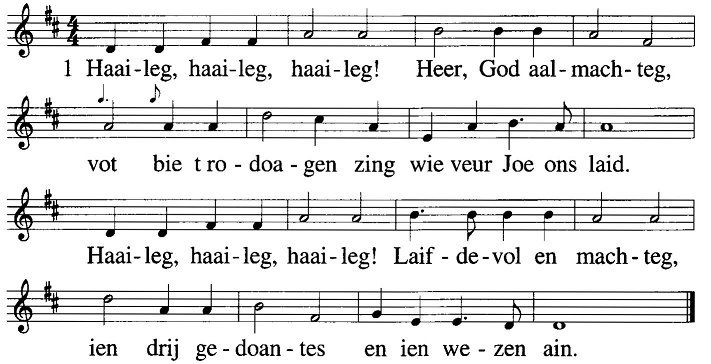 			2.Haaileg, haaileg, haaileg! Haailegen aanbeden,			leggen aan de gloazen zee heur golden kronen deel.			Aiweg Joe tou ere, doar Ie bie heur wezen			mit aal joen engels, onvolprezen Heer.			3. Haaileg, haaileg, haaileg! God ien duust're wolken,			veur gain oog ien wereld bin Ie doar ooit te zain.			Gain is joen gelieke, woar ook onder volken,			aalmacht en laifde, keunenk as gainain.			4. Haaileg, haaileg, haaileg! Heer, God aalmachteg,			hemel, zee en eerde, vol van joen heerlekhaid.			Haaileg, haaileg, haaileg! Laifdevol en machteg,			ien drij gedoantes en ien wezen ain.		Joa, gezegend is Jezus dij mit zien komst		ons levent mit joen Noam verbonden het		en mit aal wat doar ien besloten ligt		aan  mitleven, laifde en genoade;		dij de nije minsk worden is,		joen beeld en joen geliekenis,		weg, woarhaid en t leven;		dij, veur t levent mit ons verbonden,		ale machten van dood		veurgoud versloagen het;		dij op oavend veur zien dood		zien laifde veur ons bezegeld het		mit taikens van dizze goaven,		dou hai t brood nam		dankzeggen der over oetsprak		t brak en rond langde mit woorden:			Dit is mien liggoam veur joe;			dout dit as n aandenken aan mie. 		Ook dou hai noa t moal beker nam,		dankzeggen der over oetsprak		en rond langde mit woorden:			De beker is t nije verbond ien mien bloud;			zo voak as ie doar oet drinken, 			mout ie dat doun as aandenken aan mie. 		Zo gedenk wie dEn, grode God,		t gehaim van de Gekruuste,		Jezus Christus, de Rechtveerdege		dij Ie oet doden opwekt hebben.		Loat joen Geest over ons komen,		dat wie aaltemoal herleven		tou n nije gemainschop		van bewegen en bewogenhaid,		vruchtboar ien recht en vree, 		ranken aan de woare wienstok.		Soam mit aal dij wie aan joe opdroagen,		mensken doar wie vreugde en bliedschop mit dailen,		mensken doar wie zörgen over hebben		...		soam, laive God, mit ons doden		dij wie oet handen geven mozzen		en dij wie veur joe en veur nkander gedenken		...		En soam mit mensken dij ons veurgingen ien t geloof,		dij gidsen west hebben op ons levenspad		noar joen laand van belofte.		Zo ien ain joar mit joen haile gemainte,		aal joenent, ien tied en aiweghaid,		loven wie, God van laifde, joen Noam,		zegen wie, God van genoade, joen glorie,		en priezen wie, God van belofte, joen traauw-		deur hom en mit hom en ien hom,		Jezus Christus ons Heer		dij ons bie nkander brengen zel ien joen Riek		doar wie om beden mit woorden dij hai ons zulf geven het.6.4.5.	Joe mout wie priezen, God,		boas van aal wat ter lopt, kropt of vlugt.		Joe hemmen t waait gruien loaten,		dat wie der brood van moaken konden,		krekt as wien van droeven.		Loat dizze eterij deur t waark van hillege Gaist		onderwegens kracht geven veur aiweg leven		ien laifde en vrundschop.		AMEN.		De Heer zel bie joe wezen.		DE HEER ZEL JOE WOAREN.		Wees deurhèn blied.		VAN HAARTEN GEDENK WE DE HEER.		Loat ons daanke zeggen aan God, Heer van ons.		HAI IS ONS DANKEN JA WEERD.			Haailege Voader, God, machteg en aiweg,		om joen heerlekhaid recht te doun,		om haail en redden te vienden,		wil wie daanke zeggen		deur Jezus Christus, Heer van ons,		altied deur woar wie ook binnen.		Ainmoal is Hai deur dood hèn goan		en wonderliek tot leven kommen.		Oet t sloavenbestoan van zunde en dood		het Hai ons hoald,		om joen biezunder en haaileg volk te wezen.		Keunenk en priester nuimen ze ons.		Joen grode doaden, God, bezuun wie oet:		dat Ie ons te duustern oet roupen hemmen		veur n leven ien t licht zunder ènd.		Doarom pries wie Joe en zingen		veur Joe mit aal wat oamhoalen kin:		Haaileg, haaileg, haaileg de Heer,		de God van hemelse krachten.		Vol is hemel en eerde van joen wonderpracht.		Hosanna ien de hoge.		Gezegend is Dij komt ien de Heer zien noam.		Hosanna ien de hoge.		As zun opgaait en waarmte geft,		krekt klok bie kukens,		den kin wie dankboar wezen		dat wie bestoan en oam hoalen.		Bedanken mout wie Joe en priezen,		Ie holden ja tou		woar of mensken binnen		en leven doun mit laifde en verdrait.		Wereld heb Ie schoapen,		laand heb wie der van moakt.		t Kruud heb Ie gruien loaten		hou, dat wait gainain.		Joen Gaist van leven en van kracht		heb Ie ien ons bloazen.		Zo zit wie den aan toavel mit nkander,		zusters en bruiers, volk van ain Gaist, joenent.		Krekt as ien Jezus zien tied,		dou Hai soavends veurdat Hai staarven dee,		brood pakte en Joe, Voader, doar bie dankte.		Hai dailde t aan zien kammeroaden oet, en zee:		Hier, pak aan en eet ter van, van mien liggoam veur joe.		Blief t doun om aan Mie te denken.		Ook drinkbeker pakte Hai,		dee n dankgebed en zee:		Dizze beker staait veur t nij verbond		mit mien bloud,		dat veur joe en elkenain vergoten wordt.		Dou dit tot n gedachtenis aan Mie.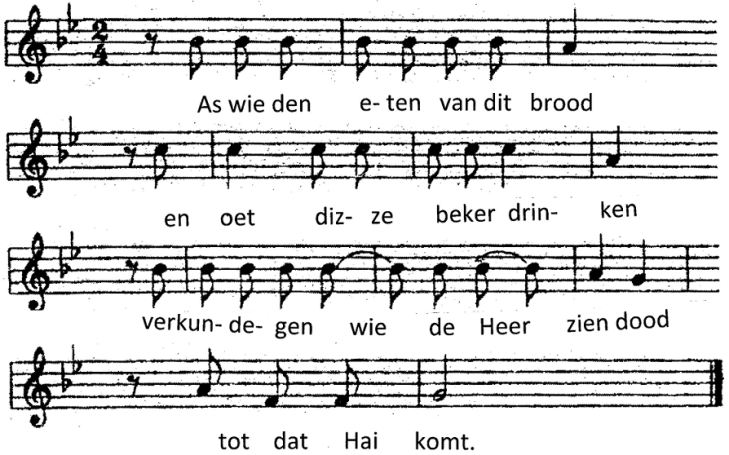 		Heer, ons Laimeneer,		wat of wie doun, dat is t taiken		dat wie geleuven doun 		en aalgedureg der aan denken		dat joen Zeun oet t leven kommen is,		dood te boven kwam as opgestoane Heer		mit zien ientocht ien aiweg leven.		Bloas joen Gaist, dij oam van leven en laifde,		mit wieshaid, van wonder en geweld,		over ons deel.		Dat wie veur nkander n zegen binnen		en gain ongeluk.		Dat wie vreebrengers worden		en gain boasspeulers.		Ien kerk nait,		net zomin as ien stoat of op stroat.		Den zellen mensken joen noam priezen,		mit Jezus veur ogen en joen Gaist ien t haart		overaal en altied deur.		AMEN.		Voader van ons...		Heer, Jezus, Ie hemmen zegd:		vrede loat k achter Mie heer,		vrede geef Ik joe.		Kiek nait aaldeur noar t kwoad dat wie deden,		mor noar t geleuf van ons.		Moak ons ainsgezind.6.5. Vredegrout6.5.1.	Vree van de Heer is altied mit joe!		EN MIT JOEN GAIST.6.5.2.	Vree mag altied bie joe blieven!		EN MIT JOE NETZO!6.5.3.	Wèns mekoar vree!		(mensken langen nkander haand): 		VREE VAN CHRISTUS!6.6. Brood en wien		Bie t geven van t brood en beker:6.6.1.	t Liggoam van Christus, veur joe geven		t Bloud van Christus, veur joe vergoten.6.6.2.	t Liggoam van Christus, brood oet hemel.		t Bloud van Christus, wien van t keunenkriek.6.6.3.	(Dit is) t brood oet hemel.		(Dit is) wien van t keunenkriek.6.6.4.	Beker van daank doar wie ons daank over oet spreken,		is gemainschop mit t bloud van Christus.		(Neem, eet, gedenk en geloof, 		dat t liggoam van ons Heer Jezus Christus		geven is om t haildaal goud te moaken		aal wat wie verkeerd doan hebben.)6.6.5.	Beker van daank doar wie ons daank over oet spreken,		is gemainschop mit t bloud van Christus.		(Neem en drink doar aalmoal oet;		gedenk en geloof,		dat t kostboar bloud van ons Heer Jezus Christus,		vergoten is om t haildaal goud te moaken		aal wat wie verkeerd doan hebben.)6.7. Danken noa moaltied 6.7.1.	Joe zeggen wie lof en daank,		Voader ien hemel,		dat ie ons de gemainschop mit joen Zeun geven hebben,		en wie bidden joe:		loat dizze gemainschop ien ons altied staark wezen,		dat wie as nije mensken leven,		tou joen eer en ons noaber tou haail.		AMEN.6.7.2.	Oet Psaalm 103.		Pries de HEER, zeg ik tegen miezulf,		aal wat ien mie is, mout zien haailege noam priezen.		Pries de Heer, zeg ik tegen miezulf,		vergeet gainain van zien weldoaden.		Dij aal dien zunden vergeft,		die beter moakt van aal dien kwoalen,		dij dien leven redt van t graf		die kroon opzet van traauwe laifde en ontfaarmen,		dij dien leven rij bedailt mit t goie,		dat dien jonkhaid weeromkomt as bie n oarend.		Barmhaarteg en genoadeg is de HEER,		nait gaauw kwoad en meer as traauw.		Hai blift nait aal verkloagen,		hai zel nait aiweg vergrèld blieven.		Hai dut ons nait noar ons zunden,		en vergeldt ons nait noar ons mizze doaden.		Want zo hoog as hemel boven eerde is,		zo geweldeg is zien gunst veur dij ontzag veur hom hebben.		Zo wied as t oosten van t westen is,		zo wied dut hai ons zunden bie ons vandoan.		De HEER het zien troon ien hemel deelzet,		as keunenk heerst hai over ales.		Zegen de HEER, ie aal zien engels,		ie staarke helden dij doun wat hai zegt,		deur te heuren noar t geluud van zien woord.		Zegen de HEER, ie aal zien legers,		dij hom dainen en doun wat hai wil.		Pries de HEER, ie aal zien waarken,		op ale steeën doar hai regaaiert.		Loat aal wat ien mie is de HEER priezen!		LOAT AAL WAT IEN MIE IS DE HEER PRIEZEN!		AMEN.6.7.3.	Heer, God van ons,		wie hebben joen Woord heurd		en joen brood broken veur nkander.		Loat dat veur ons n taiken wezen		dat ie stoef bie ons binnen,		dat wie van joe binnen.		deur joe te eten geven,		mensken doar ie wies mit binnen.		Wie bidden joe:		goa nait bie ons vandoan,		loat ons nait ien steek,		ie, ons Haailand, 		veur aiweg en aaid.		AMEN.6.7.4.	Dat wie joen Woord vernomen hebben, God,		dat wie t brood broken hebben veur nkander,		loat dat veur ons n taiken wezen		dat ie stoefbie ons binnen,		deur joe te eten geven,		mensken doar ie wies mit binnen.		Verloat ons nooit, bidden wie joe,		wees as t daglicht om ons tou,		wees ons vaste grond		en meer as dat:		ons toukomst,		ons Voader, ons Moeke.		AMEN.6.7.5.	Nou wie joen goaven ontvangen hebben,		bidden wie joe, Heer,		loat ons gruien ien genoade		om vrucht te droagen van laifde en traauw,		van vree en gerechteghaid.		Deur Jezus Christus, ons Heer.		AMEN.6.7.6.	God, as wie joe zuiken,		bin ie al stoefbie ons,		middenmaank ons aanwezeg.		Dou ons hoop herleven		ien hom, dij wie herkend hebben		bie t breken van t brood.		Geef ons vertraauw		dat ie binnen: God-mit-ons,		ien Christus, ons Heer.		AMEN.6.7.7.	God, wie priezen en loven joe,		dat wie dailen moggen		t brood oet hemel		en wien van t keunenkriek.		Wie bidden joe:		dou ons dailen ien kracht van joen Geest		dat wie vruchten droagen		van vree en gerechteghaid,		dat wie gruien ien geloof,		ien hoop dij leven dut		en laifde dij ale dood overwint.		AMEN.6.7.8.	Moak ons vrij as vogels, God.		Ie hebben ons de roemte geven		om te worden dij we binnen.		Moak ons vrij as vogels, God.		Geef roemte aan ale mensken:		jonges en wichter,		manlu en vraauwlu,		Geef dat wie nkander vienden maggen		ien vrundschop en verbondenhaid.		Moak ons vrij as vogels, God.		Ie hebben ons eerde geven		en wie maggen doar op leven		en der veur zörgen.		Help ons dat zo te doun		dat dij n goie eerde blift,		dat wie der vrij leven kinnen.		AMEN.6.7.9.	Dat wie joen Woord vernomen hebben, God,		dat wie t brood broken hebben veur nkander,		loat ons dat zeggen dat Ie stoefbie binnen,		dat wie mensken binnen 		dij deur Joe vud worden en bemind.		Ie dij ons nooit verloaten,		wees as t dagliccht om ons tou,		as lucht om ons heer,		ien tied en aiweghaid.7. Mörgengebed7.1. Aanhef7.1.1.	Heer, dou open mien lippen,		MIEN MOND ZEL ZINGEN VAN JOEN EER.		God, kom mie te hulp,		HEER, HOAST JOE OM MIE TE HELPEN.7.1.2.	Heer, dou open mien lippen,		ZO ZEL MIEN MOND JOEN LOF VERKUNDEGEN.		Kom, loat ons joechaaien veur de HEER,		jubeln veur rots van ons verlözzen.		Loat wie bie hom kommen mit n daanklaid,		mit psaalms hom touzingen.		Want de HEER is n groot God,		n groot keunenk over ale goden.		Ien zien haand is t onbekende ondereerdse,		van hom binnen toppen van baargen,		van hom is zee, dij het hai moakt,		en t vaaste laand, vörmd deur zien handen.		Kom, loat ons deelboegen veur God en op knijen goan,		op knijen goan veur de HEER dij ons  moakt het.		Hai is ons God ja		en wie binnen t volk van zien waaide,		schoapen van zien haand.7.2. Lofpriezen7.2.1.	EER AAN DE VOADER EN DE ZEUN		EN DE HAAILEGE GEEST		ZO AS T IEN T BEGUN WAS		EN NOU EN AALTIED		IEN ALE AIWEN EN AIWEN.		AMEN.7.2.2.	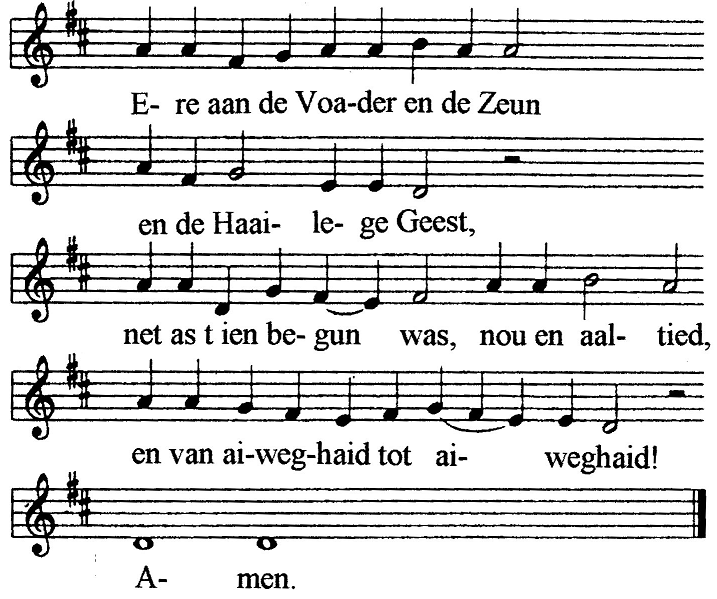 7.3. Canticum7.3.1.	Lofzang van Zacharias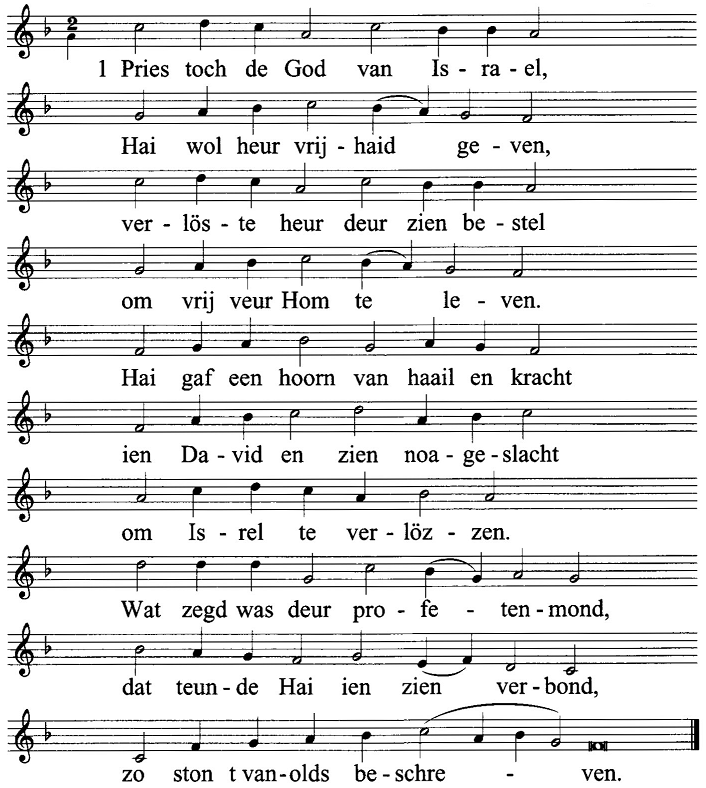 		2. God redt ook ons oet kwoade macht,		oet haand van dij ons hoaten,		hai teunt zien traauw aan elk geslacht		en zel ons nooit verloaten.		Hai blift veur zien belofte stoan		en let zien volk ien vrede goan,		noar t woord aan Abram sworen.		Zo mout wie ook noar recht en plicht		ien haaileghaid veur zien gezicht		hom priezen ale doagen!		3. Doe komst, mien kiend, as Gods gezant		veur t boanen van zien wegen		en brengst aan t volk van t haile laand		bericht van haail en zegen.		Doe teunst heur Gods barmhaarteghaid,		hou hai zien volk weer haail beraaidt		deur zunde te vergeven.		God zörgt veur licht dat elk beschient,		dij nog ien duusternis omswiendt,		en brengt op t pad van vrede!7.3.2.	Te Deum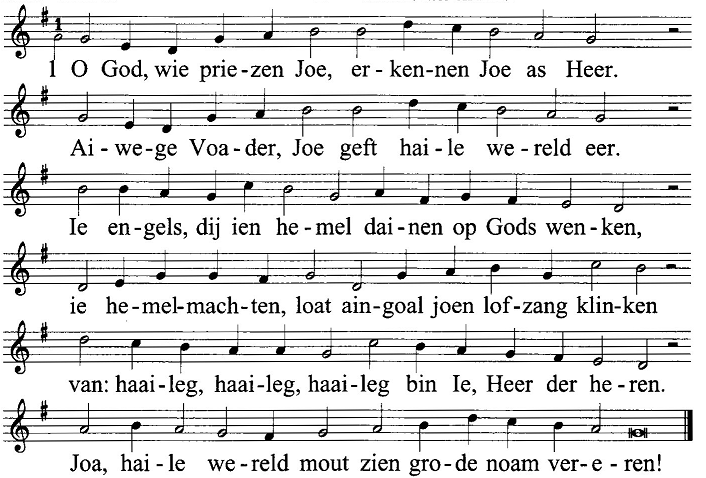 		2. Apostels priezen joe ien heerlekhaid, o Heer,		perfeten, marteloars, getugen van joen eer.		Woar of joen kerk ook is, nog striedend hier beneden,		of boven veur joen troon, doar wordt joen noam beleden.		Joen laifde is zo groot, t gaait ons verstand te boven,		begriepen doun wie t nait, men kin t allain mor loven!		3. Joe, Voader, priezen wie; van joe komt ales heer!		As kiender vuilen wie vannijs joen laifde weer.		Wie priezen ook joen Zeun, allain oet joe geboren,		om wille van zien noam heb ie ons oetverkoren.		Ook priezen wie joen Gaist, dij wie as Trooster kregen,		as schienvat op ons pad, as laaidsman op ons wegen!		4. Joe, Jezus Christus, Heer, bekled mit heerlekhaid,		joe, God zien aigen Zeun, zing wie ons hoogste laid!		Haildaal lag wereld ja ien zundeschuld verloren,		mor God keek noar ons om: maank ons bin ie geboren		om hier te lieden, Heer, aan t kruus veur ons te staarven,		zodat wie deur joen dood vannijs weer t levent aarven.		5. Wat zit ie hemelhoog verheven op joen troon,		doar heb ie ale macht en geef ie elk zien loon		noar wat hai goud of kwoad hier doan het ien dit leven.		Wil ie toch ien joen gunst ons ale schuld vergeven,		zai ons ien laifde aan, verlös ons van het kwoade		en geef ons aiweg haail, allain deur joen genoade.		6. Wie zingen van joen traauw en goudhaid ieder dag!		Geef dat ien aiweghaid ons laid joe priezen mag,		loat ien joen groot gericht gain schuld van ons meer gelden,		deur, wat nait goud was, Heer, ons haildaal kwiet te schelden.		Op joe rust aal ons hoop, o Heer van ons vertraauwen:		op joe verloat wie ons, joen woord mag wie op baauwen.7.4. Mörgengebeden7.4.1.	Heer, ons God,		wie droagen joe op ons haile dag,		ons waark, ons stried,		ons bliedschop en verdrait.		Loat ons aan joe denken,		mit joe waarken,		ien joe leven.		Loat ons van joe holden		mit ons haile haart		en joe dainen		mit aal ons kracht.		Dij genoade vroagen wie ook		veur aalmoal dij ons dierboar binnen,		dat zai joe ook hoog hebben.		Wees bie ons aalmoal mit joen genoade		en bewoar ons ien joen laifde en vree,		vandoag en ale doagen.		AMEN.7.4.2.	Wie willen joe danken, vanmörgens,		danken, omdat ie der binnen.		Bin wie ainzoam en allenneg,		den bin ie veur ons n thoeskomst.		Bin wie muid en doodop,		den geef ie ons nije kracht.		Bin wie sums haard en kold,		den bien ie waarmte en licht.		Bin wie benaauwd en twievelachteg,		den bin ie zekerhaid.		Ons dreumen en verlangsten		blieven altied leventeg bie joe.		Ons vreugde en bliedschop		kin wie mit joe dailen.		Loop wie op driefzaand,		ie binnen ons vaaste grond.		Sluut wie ons op,		ie smieten t roam wied open.		Loop wie sums vot,		ie kommen ons achternoa.		Blief wie stokstief stoan,		ie trekken ons veuroet.		Ons onrust en beraauw		kin wie bie joe kwiet.		Is t aalmoal duuster om ons tou,		den bin ie ons licht en ons hoop.		Wie danken joe 		omdat ie roemte binnen doar wie ien leven.		Wie danken joe		omdat ie oam binnen doar wie deur leven.		Wie danken joe		omdat ie dij binnen veur wèl wie leven.		Wie danken joe		omdat ie ons leerd hebben woarom wie leven.		Wie danken joe		omdat ie der binnen.		AMEN.7.4.3.	Laive God, wie danken joe		veur ale mooie dingen,		veur t licht van dizze dag,		veur mensken om ons tou,		veur ales wat goud is en mooi.		Geef ons aalmoal		dat wie vandoag ook		weer wat zain of heuren		doar wie blied mit binnen,		doar wie aandern blied mit moaken.		AMEN.7.4.4.	Heer, God van ons,		as wie swak binnen, bin ie ons kracht,		as wie aarm binnen, beschaarm ie ons,		as wie ainzoam binnen, troost ie ons,		ie ontfaarmen joe over ons en over aalmoal.		Heer, God van ons,		dou ons geloof,		geef ons joen laifde.		Staark ons as wie ons waark doun,		zegen ons en stèl ons tou n zegen.		Laaid ons op t pad		dij wie as pelgrims raaizen.		Breng ons vaaileg deur ale gevoaren		tot t laand van ons aiwege bestemmen,		deur Jezus Christus, ons Heer.		AMEN.7.4.5.	Wie danken joe, Heer, veur dizze nije dag.		Wie danken joe, dat licht t wint van duuster.		Wie bidden joe om geduld		mit mensken dij wie vandoag tegen kommen.		Wie bidden joe om laifde		veur mensken doar wie vandoag mit te moaken hebben.		Wie bidden joe, Heer,		wees om ons tou mit joen laifde.		AMEN.7.5. Kyrie7.5.1.	Heer, ontfaarm joe.		CHRISTUS, ONTFAARM JOE,		HEER, ONTFAARM JOE!7.5.2.	7.6. Zegen7.6.1.	De Heer geft ons zien zegen,		de aalmachtege God,		Voader, Zeun en haailege Geest.		AMEN.7.6.2.	De Heer geft ons zien zegen,		hai beschaarmt ons veur onhaail,		en laaidt ons tou aiweg leven.		AMEN.7.6.3.	Aiwege, zegen ons		en dou joen aanschien over ons lichten!		AIWEGE, LOAT JOEN AANSCHIEN OVER ONS OPGOAN		EN GEEF ONS VREE.		AMEN.8. Oavendgebed / vesper8.1. Aanhef8.1.1.	Heer, dou open mien lippen,		MIEN MOND ZEL ZINGEN VAN JOEN EER,		GOD KOM MIE TE HULP,		Heer, hoast joe om mie te helpen.8.1.2.	Ons hulp is ien noam van de Heer,		DIJ HEMEL EN EERDE MOAKT HET.		HEER, GOD VAN ONS,		VERGEEF ONS AAL WAT WIE MISDEDEN		EN LOAT ONS WEER LEVEN IEN VREE.		AMEN.8.1.3.	Heer, ik roup joe aan, kom mie toch helpen.		LUSTER NOAR MIEN STEM AS IK JOE ROUP.		Loat mien beden tot joe opstiegen as wierook,		MIEN HEVEN HANDEN 		JOE TOT N OAVENDOVVER WEZEN.		AMEN.8.2. Lofpriezen	kiek bie Mörgengebed (7.2)8.3. Canticum8.3.1.	Lofzang van Maria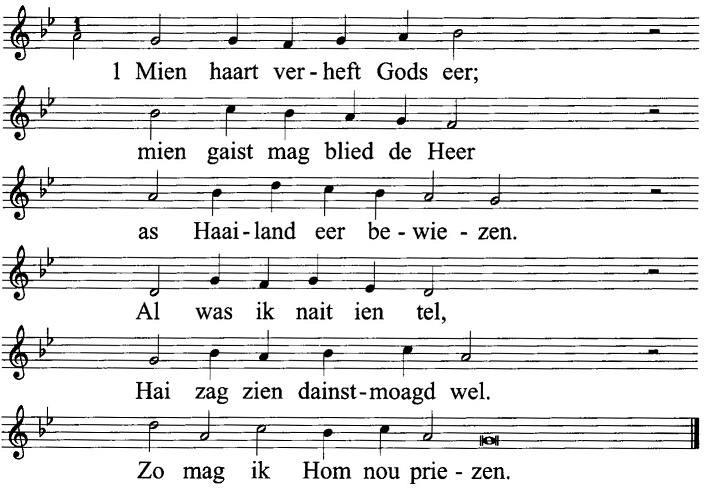 			2. God teunt aan mie zien macht,			ik wor deur elk geslacht			van nou òf zoaleg prezen.			Hou haaileg is zien noam,			zien goudhaid blift bestoan,			veur mensken dij hom vrezen.			3. God dut zien waark mit kracht!			Volk dat noar hom nait vragt			zel hai doarom verjoagen.			Wèl hoog staait vaalt van troon,			wèl onderligt krigt loon			noar God zien welbehoagen.			4. Wèl honger het krigt brood,			God helpt oet ale nood			en vult zien lege handen.			Mor melden rieken heur,			dij stuurt hai van zien deur.			Zo moakt hai heur te schande.			5. God denkt aan Israël,			t volk dat hai redden zel,			hai holdt heur ien gedachten.			Groot en ien aiweghaid			is Gods goudgunsteghaid			veur doezenden geslachten!8.3.2.	Lofzang van Simeon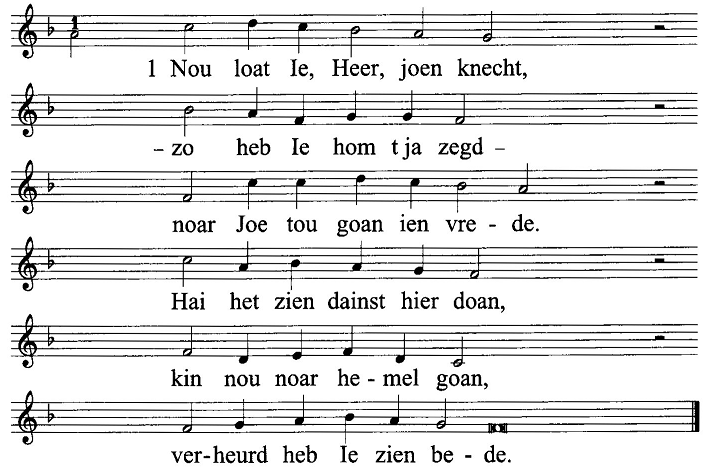 				2. Ik heb joen zoaleghaid,				dij ons te wachten staait,				zain mit mien aigen ogen.				Ien duusternis komt licht				en t haaidendom krigt zicht,				God zel zien volk verhogen.8.4. Kyrie			kiek bie Mörgengebed (7.5)8.5. Oavendgebed8.5.1.	Luthers oavendgebed		Heer, blief bie ons,		t is oavend en naacht zel kommen.		Blief bie ons en bie joen haile kerk		aan oavend van dag,		aan oavend van t levent,		aan oavend van wereld.		Blief bie ons		mit joen genoade en goudhaid,		mit joen troost en zegen,		mit joen Woord en Sakrement.		Blief bie ons		as over ons komt		naacht van tamtoatsie en benaauwdens,		naacht van twievel en twijstried,		naacht van strenge, biddere dood.		Blief bie ons		ien leven en ien staarven,		ien tied en aiweghaid.		AMEN.8.5.2.	Blief bie ons, Heer,		want dag lopt op n èn		en oavend vaalt over ons deel.		Blief bie ons, Heer,		want wie binnen benaauwd veur t duuster draaigen		van n naacht dij n aiweghaid duurt.		Blief bie ons, Heer,		want wie kieken oet noar mörgen		en wie waiten nait of dij wel komt.		Blief tou ons spreken, Heer,		ook as wiezulf gain woorden meer hebben		deur ale onhaail ons (vandoag) overkommen.		Blief noar ons omzain, Heer,		as ons ogen oetkieken		noar n lichtpunt ien t duustern.		Blief noar ons lustern, Heer,		as wie tegen joe zeggen		wat wie aan gainain aanvertraauwd hebben.		Blief bie ons, Heer,		mit n enkel woord, n ainvoudeg geboar,		vol waarmte en troost en gemainschop.		Blief bie ons, Kammeroad,		goa mit ons mit onderwegens		en vertel ons t gehaaim vam geloof, hoop en laifde.		Blief bie ons, Vrund,		en help ons dat wie die nait ien steek loaten		ien aal dien ainzoamhaid ien dizze nacht.		Blief bie ons,		blief stoef bie ons,		blief bie ons!		AMEN.8.5.3.	Nou ales om ons tou		rusteg wordt en stil,		kommen wie bie joe, Heer.		Wie danken joe		want dizze dag was goud:		daank joe veur t leven,		veur mensken dij wie tegen kommen binnen,		veur elk blied ding ons overkommen.		Wie danken joe		omdat ie ons kracht geven hebben		ien stoere momenten.		Vergeef ons,		as wie vandoag		gain taiken van laifde wazzen.		Dizze haile dag		leg wie dankboar ien joen handen.		AMEN.8.6. Zegen		kiek bie Mörgengebed (7.6.)9. Deupen9.1. Deupgebed		Deupgebed van Maarten Luther.		Heer God,		Ie dij grode wottervloud 		touloaten hebben op eerde 		om zo nee te zeggen		tegen ongeheurzoamhaid van mensken.		Ie dij wereld hemmeld hebben		en Noäch red ien aark,		dij grode holten kist.		Ie dij macht van dood		dij aanbroezen kwam		van dij duustere keunenk		ondergoan dee ien wottervloud,		en joen volk Israel		mit dreuge vouten deur zee laaid het		om heur te brengen ien t laand		van belofte en t gelukkeg leven.		Ie dij deur deup van joen Zeun,		ons Heer Jezus Christus,		ien Jordoan dudelk moakt het		dat ie levens van mensken		schoonwassen willen en nij moaken.		Wie bidden joe veur (noam van t kiend dat deupt wordt)		dij deupt worden zel		dat Ie hom/heur joen laifde geven		en hom/heur zo mit Christus verbienden		dat ales wat oakelk en duuster is		begroaven wordt		en hai/zai opstaait as n nij mensk		en joen Zeun volgt mit woar geleuf		goie hoop en vurege laifde,		joen Toukomst ien muit.		Amen.9.2. Deupbelofte9.2.1.	Laive (noam van t kiend)		doe bis nog zo klaain		en kins zulf nog nait denken,		loat stoan beslizzens nemen.		Vandoag neem wie n beslizzen veur die		deur die nou deupten te loaten.		Wie willen hier mit bevestegen		dat wie die altied ales vertellen zellen over God.		Wat ofstoe der wieder mit doun zels		is ien loop van dien leven		veur dien aigen verantwoorden.		Doar wil wie die ale roemte veur geven.		Mor wie hopen die wel zain te loaten		dat ons God		n God van laifde is.		En ien dij gaist wil wie die grootbrengen.		Dastoe oetgruien mags as n mensk		doar elk geern bie wezen wil,		Dastoe van t leven genieten zels		en doarom veul laifde en waarmte		noar aander mensken oetstroalen mags.9.2.2.	Beste (noam) en (noam)		ie herinnern joe dag nog doar ie 'joa' tegen nkander zeden. 		Dou heb ie beloofd goud te wezen veur kiender dij God joe 		geven zol. 		Oet noam van elkenain dij hier is en van gemainschop dij wie		'kerk' nuimen, wil ik joe vroagen:		Wil ie beloven (noam van t kiend) te geven woar e om vragt, 		doagelks brood, 		n vrundelke lach van welkom, 		woorden van herkennen, 		n haand dij hom/heur vastholdt 		mor ook löslet en roemte geft om te leven?		JOA, DAT BELOOF WIE 		EN DOAR ZEL WIE ONS BEST VEUR DOUN.		Beloof ie joen kiend groot te brengen 		ien gaist van Jezus Christus,		dij koos veur n leven ien laifde?		JOA, DAT BELOOF WIE 		EN DOAR ZEL WIE ONS BEST VEUR DOUN.		Beloof ie (noam van t kiend) 		aaltied haand boven kop te holden		en hom/heur traauw te blieven,		wat of toukomst ook brengen zel?		JOA, DAT BELOOF WIE 		EN DOAR ZEL WIE ONS BEST VEUR DOUN.9.2.3.	Beste (noam) en (noam)		herinner joe dag dat ie nkander ien kerk joen woord van 			traauw geven hebben. Dou heb ie ook beloofd om goud te 		wezen veur kiender dij God joe aanvertraauwen zol.		Wil ie hier dij belofte bevestegen nou dit kiend aan joe geven 		wer?		JOA, DAT BELOOF WIE.		(noam) en (noam)		beloof ie (noam van t kiend) christelk groot te brengen ien 		gaist van t evengelie?		JOA, DAT BELOOF WIE.		(noam) en (noam)		beloof ie (noam van t kiend) traauw te blieven, wat toukomst 		joe ook brengen zel en hom/heur te respecteren, woar of 		hai/zai ook goan zel, en der altied aan te denken dat (noam 		van t kiend)  oet God geboren is?		JOA, DAT BELOOF WIE.9.3. 	Noamgeven		Ien n wereld doar ien		zo'n bult binnen dij gain noam hebben maggen,		spreken wie		van God dij ons aalmoal ken		en ropt en gain noam vergeten kin.		Zo magstoe der wezen: (noam van t kiend)		O Heer, bevesteg ons bestoan,		nuim ons bie ons noam!9.4. 	Deupkeers		t Licht is t taiken van verrezen Christus.		Deupkeers veur dij deupt is, woart doarom as taiken van dat 		licht aanstoken aan poaskeers.9.4.1.	Dat wie n licht wezen maggen veur (noam van t kiend),		n lichtend veurbeeld.		Mag (noam van t kiend) n mensk worden doar je joen licht bie 		opsteken kinnen.		n Mensk doar vonken ofspiddern.		n Mensk noar tveurbeeld van Jezus.9.4.2.	Omdat wie hopen dat ter ien (noam van t kiend) altied meer 		licht wezen zel as duusternis, steek wie dizze keers aan.		Aanveerd t licht van Christus.		t Is joen toak dit licht brandend te holden.		Omdat wie hopen dat ter altied meer licht om hom/heur hèn 		wezen zel as duusternis.9.4.3.	Zo wil ie God, dit kiend leven doun,		as n licht ien wereld,		as n vuur tussen mensken,		as n vonk van joen laifde.9.4.4.	Ontsteek vandoag vannijs joen traauwkeers,		hier aan poaskeers.		Oet joen laifde is (noam van t kiend) geboren.		Dit is deupkeers veur hom/heur.		Ontsteek dij aan joen traauwkeers,		want zo gaait t leven deur,		zo gaait laifde wieder,		van olders noar kiender.9.4.5.	Omdat wie willen dat God (noam van t kiend) leven dut 		as n licht ien wereld,		as n vuur doar mensken heur aan waarmen kinnen,		as n vonk van zien laifde,		steek wie n keers aan.		Zo willen wie wezen veur die (noam van t kiend) 		n kring van licht,		handwiesders ien dizze voak duustere wereld,		steerns ien naacht, 		veur die, leutje raaizeger,		op zuik noar t hoes van dien Voader.		Ons goie wènsken goan mit die op dien levensweg.10. Traauwen10.1. Ienzegen van n levensverbientenis	toulichten:	Dizze orde van dainst is overnomen van Doopsgezinde 	Broederschap.	Zai hemmen kozen veur n braider begrip as traauwen allain. 	Onder 'levensverbientenis' wordt bedould n duurzoame	verbientenis tussen twij mensken. Dij verbientenis kin op t 	gemaintehoes voltrokken wezen of vaastlegd bie n notoares.	Verbientenis kin t beste gebeuren ien n gewone zundagse 	kerkdainst, veur t onderdail beden en geven. As t ien week 	gebeurt, kin orde van dainst hiervan oflaaid worden.	Ienzegen.	Ienlaaiden (veurganger en t poar stoan der bie)	God slut mit Isrel zien verbond. Christus leeft en dailt dit verbond 	ien woord en doad: doarom sluten mensken ook n verbond mit 	mekoar om t leven te dailen en God zien weg ien wereld te goan.	God schept zien verbond oet laifde en Christus, dij God zien weg 	gaait, geft dizze laifde aan ale mensken: doarom schenken	mensken ook n kander heur laifde en willen ze mit mekoar 	verbonden wezen.	God zien Gaist ropt ons aan aine kaant op om te kaizen: zo en 	nait aans. Dezulfde Gaist loat zuk aan aander kaant blieken deur 	traauw,  aiw ien, aiw oet. Doarom kaizen mensken der ook veur 	om nkander traauw te wezen, dag ien dag oet, en t leven mit	mekoar te dailen as t goud gaait en as t tegen lopt.	Belofte van t stèl	(noam) beloofstoe (noam) traauw te blieven en heur/hom tot	heur/zien recht kommen te loaten?	(noam) beloofstoe (noam) traauw te blieven en heur/hom tot	heur/zien recht kommen te loaten?	Antwoord: Joa, dat beloof ik.	Belofte van gemainte (dij gaait ter bie stoan)	Gemainte, beloof ie (noamen) bie te stoan en ien joen beden aan	heur te denken?	Antwoord: Joa, dat beloof wie.	Zegen	(noamen) ie huiven dizze traauw nait allenneg te woarbörgen. 	Want God zien Gaist zal mit joe wezen as woarbörg van dizze 	traauw en gemainte van Christus zel joe der bie helpen. 	Mag de Aiwege joe zegen.	Haandopleggen	Zegenlaid	Wizzeln van ringen	Aanlangen van biebel of aander geschenk)10.2.	Begunwoorden.		Wie binnen hier bie nkander mit t bruudspoar (noamen).		Zai willen geern dat heur besluut om as man en vraauw 			verbonden te wezen, ien kerk bevestegd en zegend wordt.		Ien biebel en ien preek heb wie heurd wat of God van 			mensken heur laifde verwacht: dat aan t soamenleven van 		man en vraauw te zain is hou of t verbond tussen God en 		mensken is.		Mit dat verbond veur ogen en mit ons aalmoal as getugen 		wil wie n zegen vroagen over (noamen) heur besluut en ons 		mit heur touleggen op ons toak as christenmensken.		Traauwbeloften.		Ie willen mit joe baaident t traauwverbond aangoan.		Mag ik joe vroagen dat ie		nkander rechterhaand langen,		dat ie ien dizze gemainschop, veur joen femilie en vrunden, 		veur God en zien gemainte joen woord van traauw, joen 			traauwbelofte oetspreken?		(bruud en brudegom langen nkander haand)		(noam) wilstoe (noam) aanveerden as dien vraauw en wilst 		den beloven om heur laif te hebben, heur te eren en bie te 		stoan en	traauw te blieven ien goie en ien minne doagen, ien 		riekdom en ien aarmoude, as ie zond binnen en as ie zaik 		binnen, aal dien levensdoagen?		JOA, DAT BELOOF IK.		(noam) wilstoe (noam) aanveerden as dien man en wilst 			den beloven om hom laif te hebben, hom te eren en bie te 		stoan en	traauw te blieven ien goie en ien minne doagen, ien 		riekdom en ien aarmoude, as ie zond binnen en as ie zaik 		binnen, aal dien levensdoagen?		JOA, DAT BELOOF IK.		Ienzegen.		De Voader van ale baarmhaarteghaid,		Hai is t dij joe ien zien genoade roupen het		om mit joe baaident te traauwen.		Wie bidden of Hai joe		zien eerliekse laifde en traauw		en zien zegen geven zel.		Amen.11. Begraffenis11. BegraffenisdainstIenlaaidenWie zatten bie nkander, dij leste keer,wie konnen nkanders verhoal van ons raais deur t levent.Wie zatten stil.Wie spraken van hoop.Mor wie wizzen hou verlangen op t leste vervluchtegen zelen hoop opgeven worden mout.Stil was der de pien van t ofschaaid nemen, hou t èn kommen zel, strenge, biddere dood.En ien stilte dij over ons kwam,vuilden wie aanwezeghaid van God.Ons dailen wer ain verhoal, n zuiktocht noar vree en welwezenien n wereld vol troanenvan laid en bidderhaid.En wie wizzen dat ien ons dailen stem van God sprakien n zaachte oam:heb nkander laif enneem nkander bie haand.Want ie binnen ainien n haile bult tougelieksen ien elk van joeleef Ik.Luster den noar mien verhoal en dail mien pienen dood.O, luster noar mien verhoalen leef ien aiweghaidOns hulp en drempelgebed 	(aal of nait ien wizzelsproak)	v. 	Ons hulp is ien Noam van Heer	a. 	dij hemel en eerde moakt het,	v. 	dij traauw holdt ien der aiweghaid	g. 	en dij nait löslet t waark van zien handen.	v. 	Wat bin wie God, zunder Joe?    		Ons gaist kin nait zunder joen licht,    		ons wil het joen kracht neudeg    		ons ziel joen vree.	g. 	Neem Ie ons levent ien joen haand,		zuver ons van ongerechteghaid.	v. 	Moak ons nij noar t beeld van Jezus,	g. 	dat wie eerlieks woar joen kiender binnen		en dat wie om Joe geven mit ale kracht dij ien ons is.		Amen.Welkom	v.	Wie binnen hier om leste eer te bewiezen aan N.N.		en om recht te dou aan heur/zien leven en staarven.LaidGebed	Loat ons beden:	Dij bie ons wezen wil en toch verburgen blift,	dij ons dragt ien laifde,	kom ons te hulp mit joen Gaist	dat dij ons laaiden zel.	Schep ien ons n haart dat Joe bemint	totdat wie mit alent dij ons veurgoan binnen	ien t aiwege licht	joen aanschien aanschaauwen maggen. 	Amen.Rondom t WoordBiebellezenLaid(Gedachtenis deur/noamens kiender en klaainkiender) of:Overwegen mit gedachtenisLaidGebedIenlaaiden op t gebed (zingen of veurlezen)Laid: Psaalms & Gezangen 177 / LvdK 273 / LB 730	1. Heer, hol noamen ien gedachten	van wèl van ons hèngoan is,	dij bie doagen en bie nachten	leden, van de ofloop wis,	goande over liedenswegen,	dwaars deur boare ainzoamhaid,	en mit hoop op haail en zegen	deur Joezulf veur heur beraaid.	2. Heer, hol aaltied goud ien oren	hou zai raipen ien de naacht,	hou zai beedden zunder woorden,	deurhèn muid en zunder kracht,	loat joen oog mit aandacht lezen	t leed ien vòllen van heur vèl,	t wènsteg longern van heur wezen	noar ain dij heur redden zel.	3. Aan Maria heb Ie geven	en aan moordenoar aan t kruus,	wizzeghaid van aiweg leven,	woonstee ien joen parredies.	Hol heur noamen ien gedachten,	zet heur aan joen rechterzied	as zai op joen oordail wachten		op joen dag, aan t èn van tied.	4. Woar noar tou zel ain zuk keren,	mensk, dij staait veur t groot gericht,	as hai veur joen troon, o Here,	gain genoade van Joe krigt?	Zel Ie den gain vrijsproak geven	as zien mond gain woord meer sprekt?	Zunder Joe het hai gain leven	as zien oog ien t leste brekt.	Aiwege, dij ons noamen ken en ons doagen telt,	dij ons vörmd het mit joen goie gedachten over mensken,	veur ons is t levent van N.N. verburgen ien t duuster van dood,	mor wie hebben der vertraauw ien dat Ie t aan t licht brengen.	Zai ons aan en heur ons nou we hier bie nkander binnen	omreden ons zuster/bruier N.N. is van ons hèngoan. 	Neem aal ons verdrait en schrik op ien joen vree.	Baarg aal ons gedachten over dij overleden is en onszulf	ien kennes van joen welbehoagen en leer ons bedenken	dat ook wie ainmoal staarven mouten.	Geef ons bie tied en gelegenhaid 	steerns aan hemel, engeln op ons wacht 	en bloumen op ons wegen. 	Amen.(Laid)Oetgelaaide	Bruiers en zusters,	om leste eer te brengen aan dizze mensk,	om recht te doun aan heur/zien leven en staarven,	bin we hier bie nkander	rondom t dode liggoam dat ons van heur/hom overbleven is.	Wie holden ons ogen richt op de Aiwege	en wie spreken oet ien n tastend geloof	dat dit t èn nait is, 	dat ons God, n God van leventegen is.	Meer as heur/zien liggoam blift noam van dizze mensk bie ons,	noam dij wie hier oetspreken mit eerbied en genegenhaid:	……………………………. 	en wie beden:	God, herinner Joe heur/zien noam	dij zai/hai van mensken kregen het	en doar ze/e mit kend wordt	ook aal is zai/hai sturven,	noam dij Ie schreven hebben	ien paalm van joen haand.	Loat we nou goan ien vree	om heur/hom dij wie dit uur	veur t lest ien ons midden hebben	weg te droagen.	Wie leggen heur/hom ter ruste ien eerde	ien handen van God dij leeft.	En waiten: gainain leeft veur homzulf,	gainain staarft veur homzulf.	Of wie leven of dat wie staarven,	aan God heur wie tou.Op t kerkhof	Hier vörm wie kring van beminden en vrunden	dij t levent van N.N. kend en daild hebben.	Hier sloet wie òf	weg dij wie soamen gingen.	Hier zaai we t liggoam van n menskenkiend	dat wie kend hebben en beminden	ien eerde	en dekken t tou.	Rusten mag dit levent ien traauw van de Aiwege.	En loat dizze ploats veur ons blieven	n toen van gedenken.	Hier zel we kommen om stilte te zuiken,	noamen te lezen,	om nait te vergeten wèl ons veurgoan binnen;	om ons doagen te tellen	en te leven ien t licht van aiweghaid.	Dizze doagen heb we nkander helpen kind en biestoan.	t Levent van ons beminde dode dou we recht	as we nkander nait ien steek loaten ien tied dij komt.	Dat God ons bewoaren mag	bie nkander.Zakken loaten van kist	Omreden t het aalmachtege God behoagd	om ons zuster/bruier dij sturven is	bie Hom te nemen,	zo bestellen wie heur/zien liggoam ter eerde:	eer tou eerde,	aask tou aask,	stof tou stof, 	twieldat wie zainen op de Levende	en soam beden:	Voader van ons	...	De Aiwege zel joen oetgang en joen iengang bewoaren	van nou òf aan tot ien aiweghaid. 	Amen.